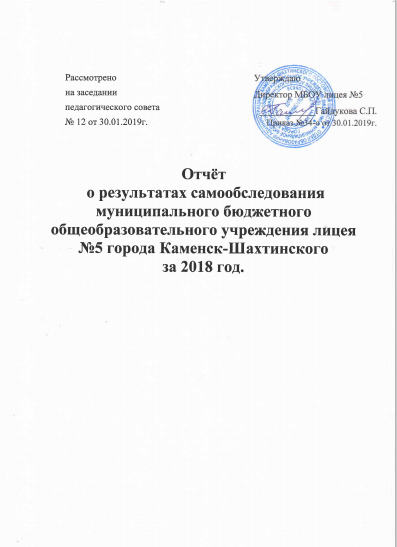 СодержаниеВведениеОсновной  целью самообследования является обеспечение доступности и открытости информации о деятельности  образовательного учреждения, получение объективной информации о состоянии образовательного процесса по основным образовательным программам. Отчёт о проведении самообследования подготовлен в соответствии: • Федеральным законом от 29.12.2012 № 273-ФЗ "Об образовании в Российской Федерации";• Постановлением Правительства РФ от 10.07.2013 № 582 "Об утверждении правил размещения на официальном сайте образовательной организации в информационно-телекоммуникационной сети “Интернет” и обновлении информации об образовательной организации";• Приказом Минобрнауки России от 14.06.2013 № 462 "Об утверждении порядка проведения самообследования образовательной организацией";• Приказом Минобрнауки России от 10.12.2013 № 1324 "Об утверждении показателей деятельности организации, подлежащей самообследованию";• Письмом Минобрнауки России от 28.10.2010 № 13-312 "О подготовке публичных докладов"; • Приказом Минобрнауки России от 14.12.2017 № 1218"О внесение изменений в Порядок проведения самообследования образовательной организации, утверждённый Приказом Минобрнауки России от 14.06.2013 № 462;	  • Уставом МБОУ лицея №5;• Положением о внутренней системе оценки качества образования (далее – ВСОКО) в МБОУ лицее №5.      Отчет подготовлен рабочей группой в составе: директора МБОУ лицея №5 С.П.Гайдуковой,  заместителем директора по УВР Пороло Т.А., заместителем директора по ВР Асеевой А.А., учителем Грошевой А.А, диспетчером образовательного учреждения Гогу М.А., заведующей библиотекой Мухиной О.А.Отчет рассмотрен на заседании педагогического совета МБОУ лицея №5  «30» января 2019г., протокол  заседания № 12Раздел 1. Аналитическая часть1.1 Общая информация об образовательной организацииРежим и график работы образовательной организацииВремя работы учреждения:РежимзанятийобучающихсяОрганизация образовательного процесса в Учреждении осуществляется в соответствии с образовательными программами и расписанием занятий.На начало учебного года учреждение формирует самостоятельно Учебный план и Календарный учебный график, утвержденный директором школы.Режим занятий обучающихся организуется в соответствии  с санитарно-гигиеническими требованиями.В учебном плане МБОУ лицея №5 количество часов, отведенных на освоение обучающихся учебного плана, состоящего из федерального компонента, регионального (национально-регионального) компонента и компонента образовательного учреждения не превышают величину недельной образовательной нагрузки. Для профилактики переутомления обучающихся в годовом календарном учебном плане предусмотрено равномерное распределение периодов учебного времени и каникул.Учебный год в Учреждении начинается, как правило, 1 сентября.Режим занятий обучающихся (уровень начального общего образования):1- 4 классы - 5 – дневнаяучебнаянеделяВсе классы занимаются в 1 смену. Началозанятий 1 смены – 8.00 Продолжительностьурока – 45 мин. Для обучающихся первых классов   «ступенчатый» режим работы :в первой и второй четвертях продолжительность  уроков  35 минут            в третьей  и четвертой четвертях  продолжительность уроков  по 45 минут. Режимучебныхзанятий:1-е классы2-4 классы  (1 класс-второеполугодие)Режим внеурочных  занятий1 класс1-ое занятие   14.00-14.352-ое занятие   15.00-15.352-4 классы1-ое занятие   14.00-14.452-ое занятие   15.00-15.45Режим занятий обучающихся ( уровень основного общего образования):5- 9 классы - 6 – дневнаяучебнаянеделяВсе классы занимаются в 1 смену. Началозанятий  – 8.00 Продолжительностьурока – 45 мин.Режимучебныхзанятий:Режим внеурочных  занятий:  ( 5-7 классов   при 5-ти уроках)1-ое  занятие – 13.50-14.352-ое  занятие – 14.45.-15.30Режим внеурочных  занятий:  ( 5-9  классов   при 6-ти уроках)1-ое  занятие – 14.45-15.302-ое  занятие – 15.40.-16.25Режим занятий обучающихся ( уровень среднего общего образования):6 – дневнаяучебнаянеделяОбучение в 1 смену. Начало занятий   – 8.00. Продолжительностьурока – 45 мин. Режимучебныхзанятий:В МБОУ лицее №5 для учащихся 1-4 классов, по заявлениям родителей, организуются группы по присмотру и уходу за детьми (ГПД).Время работы ГПДМежду началом внеурочных занятий  и последним уроком  устраивается перерыв продолжительностью не менее 45 минут. Горячее питание учащихся в МБОУ лицее №5 организовано с понедельника по субботу по следующему графику:Взаимодействие с органами Социальными партнерами школы являются власть, образовательные учреждения, учреждения здравоохранения, культуры, общественные организации, предприятия, бизнес – структуры.Социальными партнерами школы являются:  Детские сады ;Школы; учреждения дополнительного образованияГородские библиотеки;Каменское отделение региональной общественной организации «Инвалиды войны», Совет ветеранов;Каменское туристическое бюро;Органы исполнительной власти – КДН, ПДН,.Со всеми организациями исполнительной власти имеется план работы, межведомственный план взаимодействияВывод:   Нормативно-правовые документы   соответствуют требованиям действующего законодательства в сфере образования.   В 2019  году необходимо   разработать   нормативную базу  по введению ФГОС СОО,   вносить изменения и дополнения в  основную образовательную программу основного общего образования   и  в локальные акты школы в соответствие с новыми требованиями.1.2. Система управленияОсновной целью развития системы управления школой является  своевременное регулирование развивающейся системы образования в соответствии с государственным заказом, изложенным в Федеральном государственном образовательном  стандарте  и ФЗ -273 «Об образовании в Российской Федерации» Управление школой осуществляется в соответствии с Законом Российской Федерации «Об образовании в Российской Федерации» на принципах демократии, гуманизма, общедоступности, приоритета общечеловеческих ценностей, жизни и здоровья человека, гражданственности, свободного развития личности.
     Управление образовательной организацией МБОУ лицея №5 осуществляется на основе сочетания принципов единоначалия и коллегиальности.      Единоличным исполнительным органом образовательной организации является руководитель образовательной организации - директор Гайдукова С.П., к компетенции которого относится текущее руководство ее деятельностью, в том числе:организация осуществления в соответствии с требованиями нормативных правовых актов образовательной и иной деятельности МБОУ лицея №5;организация обеспечения прав участников образовательного процесса в МБОУ лицее №5;организация разработки и принятие локальных нормативных актов, индивидуальных распорядительных актов;организация и контроль работы административно-управленческого аппарата;прием на работу работников, заключение и расторжение с ними трудовых договоров, распределение должностных обязанностей, создание условий и организация дополнительного профессионального образования работников;право приостановления выполнения решений коллегиальных органов управления или наложения вето на их решения, противоречащие  законодательству, уставу и иным локальным нормативным актам;решение иных вопросов, которые не составляют исключительную компетенцию коллегиальных органов управления МБОУ лицеем №5, определенную настоящим Уставом.     В образовательной организации МБОУ лицея №5 действуют коллегиальные органы управления, к которым относятся:- общее собрание работников МБОУ лицея №5;
- педагогический Совет;
- Совет учреждения.​	Структура, порядок формирования, срок полномочий и компетенция органов управления образовательной организацией, порядок принятия ими решений и выступления от имени образовательной организации устанавливаются уставом образовательной организации в соответствии с законодательством Российской Федерации.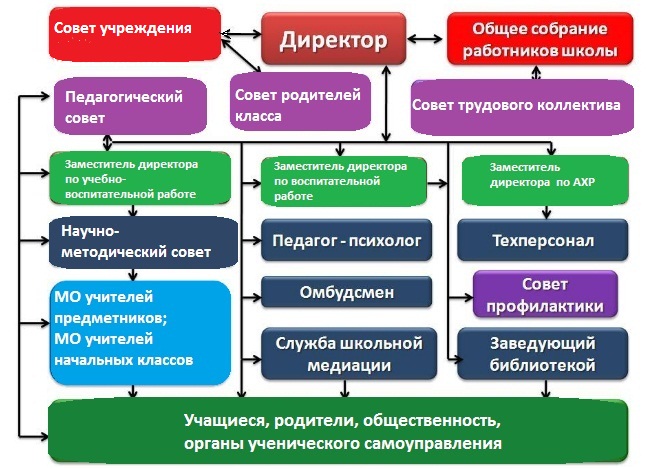 Перечень действующих методических объединенийВ МБОУ лицее №5 действуют  предметные методические объединения:
• методическое объединение учителей начальных классов.
• методическое объединение учителей области «Филология»,
• методическое объединение эстетического цикла,
• методическое объединение гуманитарного цикла,
• методическое объединение математического цикла,
• методическое объединение естественно-научного цикла,
• методическое объединение физической культуры и ОБЖ.Методические объединения имеют план работы, протоколы заседаний объединений, анализ своей деятельности.Основной задачей методических объединений в школе является:изучение нормативной и методической документации по вопросам образования;
• организация повышения квалификации учителей;
• отбор содержания и составление образовательных программ по предмету с учётом вариативности;
• совершенствование методики проведения различных видов занятий и их учебно-методического и материально – технического обеспечения;
• утверждение аттестационного материала для итогового контроля в переводных и выпускных классах;
• взаимопосещение уроков по определённой тематике, организация открытых уроков;
• выработка единых требований к оценке результатов освоения программы на основе образовательных стандартов по предмету;
• ознакомление с методическими разработками по предмету;
• организация и проведение предметных недель, предметных олимпиад, конкурсов.Все методические объединения входят в школьный научно-методический совет.Вывод: Существующая система управления образовательной организацией способствует достижению поставленных целей и задач, запросам участников образовательного процесса, реализации компетенций образовательной организации, закрепленных в ст. 26 и ст. 28 Федерального закона № 273-ФЗ от 27.12.2012 «Об образовании в Российской Федерации».В 2019 году необходимо работать над дальнейшим развитием государственно-общественного управления.  1.3.Образовательная деятельностьУчебный план муниципального бюджетного общеобразовательного учреждения лицея №5 г.Каменск-Шахтинского, фиксирует общий объем нагрузки, максимальный объём аудиторной нагрузки обучающихся, состав и структуру предметных областей, распределяет учебное время, отводимое на их освоение по классам и учебным предметам.	Учебный план является основным организационным механизмом реализации образовательной программы.   Учебный план для 1-4 классов составлен на основе требований ФГОС НОО,  5-9 классов составлен на основе требовании ФГОС ООО. Учебный план основного общего образования обеспечивает введение в действие и реализацию требований ФГОС основного общего образования в 5-9 классах, определяет общий объем нагрузки и максимальный объем аудиторной нагрузки обучающихся, состав и структуру обязательных предметных областей по классам. Учебный план 10-11 классов  составлены в соответствии с базисным учебным планом образовательных учреждений,  на основе БУП-2004.В целях сохранения единого образовательного пространства и единых требований к уровню подготовки учащихся точно сохранено число часов, предусмотренных региональным учебным планом на каждую образовательную область.Учебный план МБОУ лицея №5 предусматривает: 4-летний срок освоения образовательных программ начального общего образования для 1 – 4 классов; 5-летний срок освоения образовательных программ основного общего образования для 5 – 9 классов; 2-летний срок освоения образовательных программ среднего общего образования 10 – 11 классов.     В МБОУ лицея №5 разработаны  Образовательные  программы,  целью реализации которых является обеспечение выполнения требований стандартов образования. 	В течение 2018 года педагогический коллектив школы прилагал значительные усилия для того, чтобы обучающиеся успешно освоили государственный образовательный стандарт, особенно много внимания уделялось учащимся 1-9-х классов, которые обучались по ФГОС второго поколения. Все программы в полной мере соответствуют достижению прочного усвоения базовых знаний в соответствии с имеющимися стандартами образования. Важный показатель результативности образования – это качество знаний. Качество образовательной деятельности – один из показателей работы всего педагогического коллектива по вопросу развития мотивационной сферы обучающихся, их возможностей, способностей. Применяя в своей работе разноуровневые и разнообразные формы обучения,  инновационные образовательные технологии, учителя создали все необходимые условия для обучения детей с разными способностями, с разной степенью освоения учебного материала. Качество образовательной деятельности школы в течение года отслеживалась по результатам проводимых контрольных работ, итогам учебных четвертей(полугодий) и учебного года. Образовательная деятельность в   школы носила характер системности, открытости. Это позволяло учащимся и родителям постоянно получать информацию о результатах проводимых контрольных работ.Статистическиеданныепо ООВывод:  наблюдается увеличение контингента учащихся по образовательному учреждению. Увеличилось количество контингента обучающихся на третьем уровне образования.Сведения о численности обучающихся      Контингент обучающихся и его структура на конец 2018 года     Контингент обучающихся стабилен, движение учащихся происходит по объективным причинам (переезд в другие населенные пункты РФ) и не вносит дестабилизацию в процесс развития школы. К концу года увеличился  контингент учащихся в ОУ на 3 человека.Школа  стала  более привлекательной  для  детей  и  их  родителей,  конкурентоспособной  среди  других образовательных учреждений, это доказывает факт прибытия обучающихся из других ОУ.Сведения о количестве профильных классовНа  уровне  среднего  общего  образования   в лицее  реализуется  повышенный уровень образования по  отдельным  предметам  в рамках максимальной нагрузки    примерного  учебного  плана   и   санитарно-эпидемиологических требований к условиям и организации обучения в общеобразовательных учреждениях. Используя вариативную часть федерального  компонента  сформирован    естественно-научный профиль  в 10 классе и продолжен   учебный процесс по реализации образовательной программы естественнонаучного  профиля в 11 классе. Определены следующие профильные  учебные предметы  с  недельной нагрузкой: Алгебра и начала анализа  10 класс-5 часов, 11 класс -5 часов ,  «Физика»  10 класс-5 часов, 11 класс-5 часов,  «Химия»  10 класс-3 часа, 11 класс-3 часа.       С целью подготовки учащихся средней школы к поступлению в высшие учебные заведения технической направленности введён элективный курс «Черчение» с недельной нагрузкой 10 класс-1 час, 11 класс-1 час.        В   8, 9 классах   изучение  курса  «Алгебра»  осуществляется   на углубленном уровне  с недельной нагрузкой:   8 кл.- 5 часов, 9 кл.- 5 часов.  Учебный предмет   «Физика» в   8,9 классах  изучается на    углубленном уровне с нагрузкой  8кл.-4 часа,  9 кл.-4 часа  в  неделю.Организация образовательной деятельности  по реализации  основной образовательной  программы   в  МБОУ  лицее №5 регламентировалась учебным планом,  годовым календарным учебным графиком, расписанием занятий учебной  деятельности,  расписанием внеурочной  деятельности,  деятельности дополнительного  образования. Годовой календарный учебный график составляется ежегодно, утверждается приказом директора, соблюдается в полном объеме. Расписание занятий соответствует нагрузке заложенной в учебном плане. Максимальная недельная нагрузка приходится на вторник, среду, четверг, что соответствует требованиям СанПиН.       Годовой календарный график  регламентировал  начало учебного года, дату его завершения, сроки каникул и их продолжительность.Продолжительность  учебного  года:1 класс           -  33 недели2-4 классы      -  34 недели5-8,10 классы -  35 недель9,11 классы     -  34  недели (без учета государственной итоговой  аттестации)Сроки и продолжительность  каникул:Сроки каникул:Осенние   – 29.10.2018 – 04.11.2018 – 7 днейЗимние    – 28.12.2018 – 10.01.2019 – 14 днейВесенние – 25.03.2019  – 02.04.2019 – 9 днейИтого – 30 днейДополнительные каникулы для обучающихся 1 классов:  11.02.2019 – 17.02.2019Окончание  учебного     года                                                  1-4      классы  -   25  мая                                     5-8,10 классы  -   30  мая                                      9,11   классы  -   25  маяОбучение осуществлялось:1-4 классы      -  по   пятидневной   рабочей   неделе5-11 классы    -   по  шестидневной   рабочей   неделеНачало  занятий:    -Обучение  учащихся 1-11 классов   осуществлялось  в одну ( первую) смену          -  Начало  занятий       1-11 классов       в    08.00  На всех трех ступенях образования учебный план МБОУ лицея №5  был рассчитан на предельно допустимую нагрузку.                1 класс   - 21час                                        5 класс       – 32 час.                        2 класс  - 23 час.                                        6 класс       – 33 час                3 класс  - 23  час.                                       7 класс       – 35 час.                4 класс  - 23 час.                                        8,9 классы    – 36 час..                                                             10-11 классы   - 37 час.Обучение  в  1-ом  классе  осуществлялось с  соблюдением   «ступенчатого»     режима  обучения  в  первом  полугодии:            1-я    четверть (сентябрь, октябрь) – 3 урока по 35 минут           2-я   четверть  (ноябрь, декабрь)     – 4 урока по 35 минут            2-ое    полугодие (январь-май)        -  4 урока по 45 минутПродолжительность уроков во    2-11 классах  - 45 минутРеализацию образовательных программ  в 1-4 классах   по отдельным предметам  учебного плана (русский язык, литературное чтение,  основы православной культуры,   математика, английский язык,  окружающий мир, изобразительное искусство,  технология, музыка, физическая культура)   осуществляли  учителя-предметники.            При проведении занятий по иностранному языку (2-11 классы),    технологии (5-8 классы), по информатике и вычислительной техники (во время практических занятий в 8-11 классах из расчета 0,5 часа из общей недельной нагрузки) классы делились на две группы при их наполняемости не менее 25-ти человек.Внеурочная деятельность входит в  часть основной образовательной программы основного общего образования, формируемую участниками образовательного процесса. Соответственно, часы, отведенные на внеурочную деятельность, в учебном плане образовательного учрежденияне отражаются. Часы, отводимые на внеурочную деятельность, используются по желанию учащихся и их родителей и направлены на реализацию различных форм ее организации, отличных от урочной системы.     План внеурочной деятельности обеспечивает учёт индивидуальных особенностей и потребностей обучающихся через организацию внеурочной деятельности и направлен на достижение обучающимися планируемых результатов освоения основной образовательной программы основного общего образования.      Чередование учебной и внеурочной деятельности устанавливается календарным учебным графиком. Время, отведённое на внеурочную деятельность, не учитывается при определении максимально допустимой недельной нагрузки обучающихся.     Расписание занятий внеурочной деятельности формируется отдельное от расписания уроков. Продолжительность внеурочной деятельности учебной недели - максимальная учебная нагрузка учащихся, предусмотренная учебными планами, соответствует требованиям СанПин 2.4.2. 2821-10 и осуществляется в соответствии с планом и расписанием занятий в количестве до 10 часов в неделю.       Продолжительность одного занятия внеурочной деятельности составляет 45 минут  для учащихся  2-9 классов, для  учащихся 1-х классов  35 минут, с обязательным     25-минутным перерывом между занятиями, для учащихся  2-9 классов перерыв составляет 15 минут.        Внеурочная деятельностьреализуется в соответствии с требованиями Стандарта через системы неаудиторной занятостипо следующим направлениям развития личности: 1. Спортивно-оздоровительное 2. Духовно-нравственное 3. Социальное 4. Общеинтеллектуальное5. Общекультурное.Внеурочная деятельность организована:- по видам: игровая, познавательная, досугово-развлекательная деятельность (досуговое общение), проблемно-ценностное общение; художественное творчество, социальное творчество (социальная преобразующая добровольческая деятельность); техническое творчество (трудовая) деятельность, спортивно-оздоровительная деятельность; краеведческая деятельность;- по формам: экскурсии, кружки, секции, олимпиады, конкурсы, соревнования, консультации, тренинги, дискуссионные клубы, деловые игры, диспуты, экскурсии, конференции, дебаты, образовательные ток-шоу, поисковые исследования через организацию деятельности учащегося во взаимодействии со сверстниками, педагогами, родителями.Вывод: в школе сложились оптимальные организационные условия, обеспечивающие реализацию образовательных программ; созданы благоприятные условия для развития способностей, учета возрастных, индивидуальных особенностей и потребностей обучающихся. Обучение осуществляется на русском языке.Направления воспитательной работыОсновной целью воспитательной работы  в 2018 году являлось: «Создание условий для формирования и развития личности: высококультурной, интеллектуальной, социально активной, гуманной. Воспитание в каждом ребенке человечности, доброты, гражданственности, творческого отношения к труду. 
Задачами воспитательной работы являлись:- создание системы социально – педагогической, психологической, правовой защиты детей и подростков;
- совершенствование системы воспитательной работы в классных коллективах;
- совершенствование оздоровительной работы с учащимися и привитие навыков здорового образа жизни, развитие коммуникативных навыков и формирование методов бесконфликтного общения;
- формирование у детей гражданско-патриотического сознания;
-развитие инновационных форм профилактической работы с семьями и детьми, находящимся в трудной жизненной ситуации; 
-усиление работы с учащимися по активизации ученического самоуправления.Для реализации данных задач и целей и защиты прав ребенка в школе созданы и работают следующие структуры: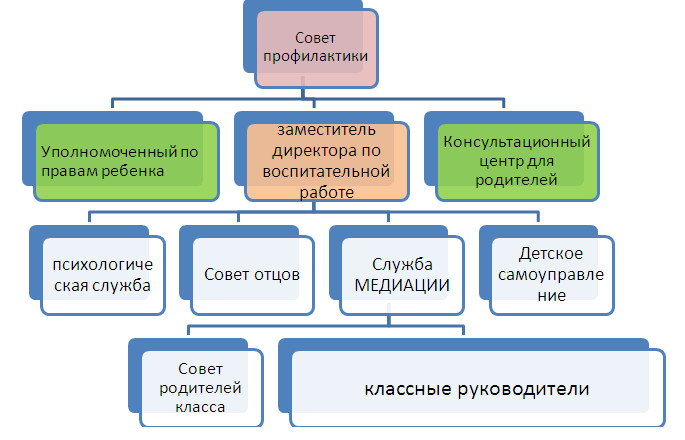 С 2014  года  воспитательная деятельность МБОУ лицея №5  регламентируется Программой развития воспитательной компоненты, которая формирует позитивную модель поведения учащихся лицея №5.Основными направлениями  организации воспитания и социализации учащихся МБОУ лицея №5  являются   следующие направления:-  гражданско-патриотическое воспитание;-  нравственно-духовное воспитание;-  воспитание положительного отношения к труду и творчеству;-   интеллектуальное воспитание;-   здоровьесберегающее воспитание;-  социокультурное и медиакультурное воспитание;-   культурологическое и эстетическое воспитание;-   правовое воспитание и культура безопасности;-  формирование коммуникативной культуры;-   экологическое воспитание;- воспитание семейных ценностей.Следует отметить сформированную систему мероприятий патриотической направленности. В рамках многолетнего сотрудничества  с Каменским отделением региональной организации «Инвалиды войны (руководитель Тимашов Ю.Г.) в течение 2018 года были организованы: смотр строевой песни для учащихся  1-7 классов;фестиваль патриотической песни для учащихся 8-11 классов; организация конкурса рисунков « Мирное небо над головой» для учащихся начальной школы; открытое мероприятие  исторической направленности « Гангутское сражение».Места в смотре строевой песни распределились следующим образом:Итоги фестиваля «Навстречу Великой Победе» выглядят следующим образом:I место- 9р1 класс;II место- 8р1 класс;III место- 11 ест класс.Председатель Тимашов Ю.Г. и руководитель городского Совета ветеранов Красивская В.А. отметили  высокий уровень организации мероприятий патриотической направленности, по итогам 2018 года за участие в социальном проекте « Эстафета дней воинской славы России» МБОУ лицей №5 отмечен кубком.Во время месячника « Сыны Отечества» были проведены встречи с военнослужащими различных родов войск,  на дому поздравляют ветеранов войны и тружеников тыла. Данные виды взаимодействия, направленные на развитие межпоколенного диалога, способствуют становлению нравственных принципов, культурно- эстетических взглядов подрастающего поколения. На формирование и развитие личности, обладающей качествами гражданина - патриота России и способной успешно выполнять гражданские обязанности в мирное и военное время, способствуют общешкольные мероприятия, посвященные  различным памятным героическим датам России. В городской военно- спортивной игре « Орленок» команда МБОУ лицея №5 заняла IV место. Впервые  9 мая  было проведено общественно значимое мероприятие в парке Победы микрорайона 60 Лет Октября « Пока мы помним - мы живем» для жителей г. Каменск - Шахтинского.     Забота о сохранении и укреплении здоровья, формирования здорового образа жизни учащихся также является приоритетным направлением деятельности педагогического коллектива и  носит системный характер. Организовано горячее питание учащихся, обеспечивался оптимальный температурный режим в помещениях, осуществлялся контроль за состоянием техники безопасности, противопожарной безопасности, соблюдением санитарно-гигиенических норм и правил. В рамках здоровьесберегающего воспитанияучащиеся МБОУ лицея №5  принимали  участие во всех общегородских соревнованиях.  В соревнованиях допризывной молодежи- III место; по баскетболу – I место. В рамках спортивно- оздоровительной работы были проведены  товарищеские матчи по футболу и пионерболу, спортивные праздники и проекты, шахматные турниры, массовые флеш-мобы и др.На  аппаратно- программном комплексе «АРМИС» по графику обследованы все учащиеся. Реализован  всеобуч по обучению плаванию учащимися 3 классов. Нравственно-духовное воспитание,  воспитание положительного отношения к труду и творчеству и  культурологическое и эстетическое воспитаниереализовалось через систему коллективных творческих дел.Выступление 345 учащихся (58%)  на городском смотре художественной самодеятельности, посвященном Году волонтера и  детскому спорту в Ростовской области, соответствовало главным критериям конкурса, лицей №5 занял I  место и стал обладателем переходного кубка. В  городском смотре-конкурсе на лучшее новогоднее оформление муниципальных бюджетных образовательных организаций «Новогоднее настроение» лицей занял II место.Все художественно- эстетические  мероприятия воспитательной деятельности  осуществлялись на основе качественного представления о роли и значения воспитания с учетом лицейских и отечественных традиций, достижений современного опыта.В рамках интеллектуального воспитания обучающихся проводимая работа была направлена на решение основной задачи: формирование у обучающихся представлений о возможностях интеллектуальной деятельности и направлениях своего интеллектуального развития. К основным видам интеллектуального развития обучающихся относятся: олимпиадное движение; деятельность научного общества обучающихся; участие в различных предметных конкурсах, научно-практическая конференция школьников по предметам  «Первые шаги в науку» и др.	В рамках экологического направления проводилось  повышение уровня экологической культуры лицеистов. Этому способствовали систематические трудовые десанты для учащихся 5-11 классов, участие во  Всероссийской акции Древонасаждения, акция « Лицей цветущий», участие в городской акции « Чистый город». С целью проведения социально-значимых мероприятий, направленных на воспитание законопослушного поведения участников дорожного движения, сокращения дорожно-транспортных происшествий с участием несовершеннолетних, организована работа отрядов ЮИД начальной школы, лицейского отряда «Ночной дозор», проводятся мероприятия профилактической направленности.Большую роль для формирования лидерских качеств и развития организаторских способностей, умения работать в коллективе играет деятельность самоуправления в классных коллективах и на уровне школы, что способствует реализации  социокультурного и медиакультурного направления.  Проведены заседания Совета лидеров 1-11 классов и кабинета министров детской республики «Ювента», рейды чистоты и соответствия внешнего вида единым требованиям к одежде учащихся, были организованы уроки Дублера, фестивали поздравительных открыток. Активисты лицейского самоуправления - участники городского слета Российского движения школьников и  Регионального молодёжного общественного движения правового просвещения «За права молодежи».Профилактика правонарушений среди несовершеннолетних в МБОУ  лицее №5 осуществлялась в тесном сотрудничестве  всех участников учебно- воспитательного процесса. В соответствии с ФЗ №120 лицей выявлял несовершеннолетних, находящихся в социально опасном положении, а также не посещающих или систематически пропускающих по неуважительным причинам занятия в школе, принимал меры по их воспитанию и получению ими общего образования,  выявлял семьи, находящиеся в социально опасном положении,  оказывал им помощь в обучении и воспитании детей.  	В целях предупреждения безнадзорности и правонарушений учащихся в лицее №5 организован внутришкольный учет школьников и семей, находящихся в социально опасном положении. Постановка на внутришкольный учет носит профилактический характер и является основанием для организации индивидуальной профилактической работы. Вопросы профилактики правонарушений систематически рассматривались на педсоветах, совещаниях, Совете по профилактике правонарушений и безнадзорности, родительских собраниях, заседаниях Совета отцов и Совета детского самоуправления республики « Ювента».Одним из важных направлений  правового воспитания и культуры безопасности  с лицеистами являлась  деятельность, направленная на сохранение и укрепление межнационального  мира и согласия, профилактику экстремизма, национализма и противодействие идеологии терроризма в образовательной  среде. Классными руководителями 5-11 классов проведены информационно-обучающих мероприятия, направленные на повышение компетенции родителей (законных представителей)  обучающихся по вопросам межэтнического общения, в том числе проведение разъяснительной работы о необходимом контроле нахождения детей в информационном пространстве и сети Интернет.100% родителям 1-11 классов  были вручены памятки, разработанные и рекомендуемые национальным центром   информационного противодействия терроризму и экстремизму в образовательной среде и сети Интернет  (НЦПТИ). В апреле и декабре 2018 года прошла реализация  регионального  проекта  « Дни правового просвещения». Помогали в проведении данных мероприятий председатель Совета отцов Данкев  И.Н., председатель Совета учреждения адвокат Коробейник А.В. и родитель – адвокат Елфимов Р.В. Что способствует воспитанию и укреплению семейных ценностей. Следует отметить, что создана обратная связь для детей, нуждающихся в помощи и поддержке (ящик доверия, юридические консультации специалистов и уполномоченного по правам ребенка). С сентября 2018 года создан консультационный центр для родителей, которые могут  обратиться к психологу, в администрацию лично, задать вопрос или обратиться с проблемой через официальный сайт школы.Проходит реализация курса для родителей (законных представителей) несовершеннолетних детей по основам детской психологии и педагогике  «Университет для родителей».    В целях профилактики вредных привычек и различных форм асоциального поведения, развития здорового образа жизни и социального здоровья учащихся лицея №5 классными руководителями 1-11 классов уделялось большое внимание проведению инструктажей, тематических бесед с использованием видеоматериалов, методических рекомендаций и привлечением специалистов  нашего города. На 1 января 2019 года учащихся, состоящих на городском профилактическом учете, нет.Данные мероприятия являлись ценными для  повышения родительской компетенции и воспитательного потенциала семьи, содействовали осмыслению родителями своей роли и  ответственности в воспитании своих детей.ВЫВОД: течение 2018 года в лицее проводилась непрерывная воспитательная работа и социализация обучающихся, осуществлялся комплекс мероприятий, направленный на формирование установок, основанных на гражданских и демократических ценностях и правосознании. В содержании всех воспитательных мероприятий происходило  закрепление таких ценностей, как патриотизм, духовность, нравственность, активное и инициативное участие в жизни класса, лицея и социума на уровне города.1.4. Качествопредоставления образовательных услуг1.4.1.Сведения об участии выпускников в государственной итоговой аттестациив 2018 году	В  школе ведется целенаправленная, систематическая подготовка участников образовательной деятельности к ГИА. В соответствии с нормативно-правовыми документами по организации и проведению ГИА, разрабатывался план мероприятий по  подготовки учащихся  к ГИА, который выполнялся в течение учебного года. Итоговая аттестация выпускников осуществлялась в соответствии с расписанием  Рособрнадзора. 	Учащиеся, родители, педагогический коллектив были ознакомлены с нормативно-правовой базой, порядком проведения экзаменов в  форме  ОГЭ, ЕГЭ на инструктивно-методических совещаниях, родительских собраниях, индивидуальных консультациях в соответствии с Порядком проведения государственной итоговой  аттестации, Положением о проведении основного государственного экзамена  и  единого государственного экзамена.К  государственной итоговой аттестации  по итогам 2017-2018    учебного   года  были  допущены  все  учащихся  9-х классов в количестве  59-ти  человек.      Впервые   в режиме  апробации   в апреле 2018 г. учащиеся 9-х классов     участвовали  в  итоговом  собеседовании  по  русскому  языку.     На основании личных заявлений  учащихся, подтвержденных  согласием родителей (законных представителей)  выпускников,  состоялся  выбор экзаменов.         Выбор был представлен  следующими   учебными предметами:Итоговая аттестация для 9 классов происходила в форме ОГЭ.Средний тестовый  балл и качественный уровень  результатов представлен в следующей таблице:В ходе анализа результатов государственной итоговой аттестации было проведено сравнение результатов ОГЭ с годовой отметкой каждого учащегося.Сравнительный анализ представлен в следующей таблице:Максимальные   тестовые    баллы  получили    учащиеся: Русский  язык  (максимальный балл – 39)Мельникова Маргарита  -   39Пищита Полина  -38          Фоменко Сергей – 37          Смирнова Виктория – 37Присягин Егор   -36Математика 	 (максимальный балл –32)          Макогон Александр – 30Присягин Егор  -29          Михеева Кристина -28Пищита Полина  -27Шиянова Анна – 27География    (максимальный балл –32)Михеева Кристина -31 Фоменко Сергей – 30           Смирнова Виктория – 30Пищита Полина  -29          Макогон Александр -29          Рябов  Сергей – 29Таутинова Алина – 29           Гайдаренко Елизавета -29           Дьяченко Владимир – 29Химия  (максимальный балл –34)Добель Яна  - 33Шиянова Анна – 32Физика        (максимальный балл –40)Шиянова Анна – 35Присягин Егор -34Таутинова  Алина -34            Макогон Александр – 32Обществознание (максимальный балл –39)Стерлигова Екатерина – 34Английский язык   (максимальный балл –70)Присягин  Егор – 66             Мельникова Маргарита -65По результатам  года и результатам  государственной       итоговой    аттестации     аттестат     с отличием  получили:9р1 класс1.Михеева   Кристина    Олеговна 2.Пищита   Полина   Сергеевна            3.Шиянова  Анна   Николаевна9р2 класс     4.Добель   Яна   Руслановна          5.Присягин   Егор   АлександровичВыводы:Все обучающиеся 9 класса успешно прошли государственную итоговую аттестацию в 2018 году.  Успеваемость по школе по результатам ОГЭ составила 100%. Все выпускники получили аттестаты об образовании: - 5 человек  получили аттестат об основном общем образовании с отличием.Результаты  государственной итоговой аттестации  выпускников  реализующих  программы  среднего  общего  образовании         К  государственной итоговой аттестации  по итогам  года  были  допущены  все    учащиеся   11 класса  естественнонаучного  профиля   в  количестве  28 человек.   Первым испытанием для выпускников  11-го класса было написание итогового  сочинения,  результаты  которого  определяли  допуск  выпускников к государственной итоговой аттестации. Все  28  выпускников  6 декабря  2017г. успешно  справились  с итоговым  сочинением, получили зачет  и  были  допущены  к  государственной итоговой аттестации  за  курс     среднего  общего  образования.   Согласно Порядка проведения  государственной итоговой аттестации  по  образовательным  программам  среднего общего  образования  для  получения аттестата о среднем  общем  образовании   обучающиеся должны    преодолеть  минимальный порог по двум предметам которые являются  обязательными  учебными предметами  - это русский язык и математика  (базовый уровень). Экзамены по другим учебным предметам - литературе, математике (профильный уровень) физике, химии, биологии, географии, истории, обществознанию, иностранным языкам, информатике и информационно-коммуникационным технологиям (ИКТ) – обучающиеся  сдают на добровольной основе по своему  выбору  для  продолжения  образования по программам  бакалавриата и специалитета в образовательных  организациях высшего образования.    Все  учащиеся  преодолели  минимальный  порог  по  русскому  языку и математике  (базовый уровень) и получили  аттестаты о среднем  общем  образовании.      С целью  дальнейшего  продолжения  образования  в  высших  учебных  заведениях  учащиеся  выбирали  экзамены  согласно  личному  самоопределению.          Выбор  выпускниками   экзаменов        государственной итоговой              аттестации  в 2017-2018 учебном году:        Из них выбрали   и  сдали следующие экзаменыАнализ   выбора экзаменов   участниками ЕГЭ в сравнении с предыдущими   годами  показал, что в этом  году  значительно вырос интерес выпускников к предметам технической направленности: к профильной математике её выбрали 89,3%  (повышение на 21,7%)   повысился по сравнению с прошлым годом (24,2%)  интерес  к физике, выбор 50% (повышение на 11,8%) .  Результаты  экзаменов  в  сравнении  с  результатами  прошлого   учебного  года       представлены следующим  образом:( указывается средний тестовый балл, полученный учащимися по данному предмету)Высокие    баллы  получили  следующие  учащиесяРусский  языкСемиколенова Анастасия    - 98 балловНосов Роман                           - 94 баллаУваровская Алина                  - 91баллБобро Никита                          -85балловДанченко Анастасия              - 82 баллаИнформатика и ИКТ         Носов Роман                            - 81  балл       ОбществознаниеСемиколенова Анастасия        -  90 баллов       Таким образом,  следует отметить,  что  в  этом  учебном  году повысились результаты  в  сравнении  с  прошлым  учебным  годом  по  предметам:  русский язык,  литература, обществознание. Однако, следует указать,  что по остальным предметам наблюдается  снижение результатов. Этому  вопросу  будет  уделено  особое  внимание в  следующем  учебном  году.          По итогам  года  и  результатам  государственной  итоговой  аттестации    аттестат  о  среднем  общем  образовании  с  отличием  и   медаль  « За особые успехи в учении»  получили:Семиколенова Анастасия ЮрьевнаБобро Никита  АнтоновичУваровская  Алина Сергеевна               Носов  Роман  Владимирович         В соответствии  с приказом  минобразования    Ростовской области  от 31.03.2015   № 184     "О порядке представления к награждению медалью"За особые   успехи   выпускнику   Дона"    Семиколенова Анастасия  Юрьевнанаграждена  медалью   "За   особые  успехи   выпускнику  Дона"   какимеющая     полугодовые, годовые и итоговые отметки   «отлично» по всем учебным   предметам   учебного плана,  изучавшимся на уровне среднего общего образования, и   являющаяся Лауреатом I степени VIII   Международного  фестиваля-конкурса  «Южная  олимпиада  искусств»  в  номинации: народный-стилизованный танец,  соло, старшая  группа.  Вывод: Анализ результатов ЕГЭ показывает, что  выпускники 11 класса успешно прошли государственную итоговую аттестацию в 2018 году и получили аттестат о среднем общем образовании.Обращений родителей в школу по вопросам нарушений в процедуре подготовки и проведения государственной итоговой аттестации выпускников не было.Со стороны школы были созданы все условия для подготовки обучающихся к ГИА: на уровне среднего общего образования за счет часов компонента образовательного учреждения на 2 часа увеличено количество часов по математике. С января по май еженедельно проводились консультации по всем предметам, выбранным обучающимися для прохождения ЕГЭ, и дополнительные занятия со слабомотивированными обучающимися по математике и русскому языку. Данные о достижениях участников и призёров предметных олимпиад, конкурсов, предметных соревнований, викторин.1.Организация олимпиадного движения.Одна из основных задач лицея - задача  вовлечение учащихся к активной творческой деятельности с целью развития их самостоятельной, познавательной, исследовательской, инициативной активности. Для достижения этой цели мы используем все возможные методы, формы и приемы работы, которые способствуют всестороннему развитию личности не только  на уроках, так и во внеурочном пространстве.  Наши ученики с удовольствием участвуют в различных  видах интеллектуальной и творческой деятельности, среди которых наиболее популярны  интеллектуально-творческие предметные олимпиады. Олимпиады позволяют проявить свои интеллектуальные способности, определить перспективы творческого развития, предъявить свои способности общественности.   Олимпиадным движением школьного уровня в течение 2018  года были охвачены  практически все учащиеся лицея. На  олимпиадах  муниципального  и регионального уровней отмечено 373 участий и одержано 48 побед (что составляет  62.3 %   и  8 %, соответственно).-XIII открытая  Всероссийская  интеллектуальная олимпиада «Наше наследие»: 42 участия (муниципальный уровень);-Муниципальный тур  Всероссийской олимпиады школьников 2018 года: 56 участий, 3 победителя, 8 призёров.-Региональный  тур Всероссийской олимпиады школьников: 6 участий.-Муниципальный тур олимпиады школьников для учащихся 4-11-х классов по Основам православной культуры (январь-февраль 2018г.): 15 участий, 3 победителя, 5 призёров.-Муниципальный тур олимпиады школьников для учащихся 4-11-х классов по Основам православной культуры (декабрь 2018г.): 16 участий,  2  призёра.-Муниципальный этап областной олимпиады школьников по информационным технологиям в 2018  году: 6 участий. -Муниципальный тур олимпиады «Знатоков Конституции и избирательного права»:  2 участия, 1 победитель и один призёр. -Муниципальный  тур областной геологической и геоэкологической олимпиады среди учащихся общеобразовательных учреждений: 10 участий, 3 призёра.-Муниципальный тур олимпиады развивающего обучения среди учащихся 4-х классов:  3 участия,1 победитель.-Отборочный муниципальный  тур  всероссийской Многопрофильной инженерной олимпиады «Звезда»: участие 195 участий, 13 призёров.Сводная таблица результатов олимпиадного движения.2.Учатие в интеллектуальных конкурсах.В целях развития творческого потенциала  обучающихся  все участники лицейского образовательного процесса вовлечены в интеллектуально-творческие конкурсы,исследовательские проекты. В лицее каждый имеет возможность  выражать собственные мысли, принимать решения и помогать друг другу, формулировать свои интересы, осознавать и реализовывать свои возможности.Всего в течение 2018 года учащиеся лицея участвовали  в   муниципальных и региональных интеллектуальных конкурсах. Общий итог: 416 участий,  40 победных и призовых места (что составляет  69.4 %   и  6.7 %, соответственно).Участие в интеллектуальных конкурсах.Муниципальный тур   XIII Международного конкурса детского творчества в области изобразительного искусства «Красота Божьего мира»: 15 участий, 5 призёров. Областном конкурсе чтецов «Имя тебе Марина»: 2 участия, 1 победитель.Областной этап четвертого  Международного   фестиваля искусств. Номинация (художественное слово): 1 участие, 1 победитель.Муниципальный тур Всероссийского конкурса сочинений «Россия, устремленная в будущее»:  2 участия, 1 победитель, 1 призёр.Региональный тур Всероссийского конкурса сочинений «Россия, устремленная в будущее»:  1 участие.Муниципальный конкурсе детских рисунков, посвящённых Дню матери:  56 участий.Муниципальнаянаучно-практическая конференция «Экология  и природа Дона»: 2 участия, 2 призёра.Муниципальный конкурс-акция «Помогите птицам»: 9 участий, 1 победитель.  По итогам конкурса лицею приcвоено призовое место.Муниципальный этап XVIII Всероссийской акции «Я – гражданин России»: команда лицея, призовое место.Муниципальная  научно-практическая конференция исследовательских работ «Шаги в науку»: 8 участий, 4 призёра. Муниципальный конкурс юных чтецов «Живая классика»: 1 участие.Муниципальный  «Конкурсе эрудитов 2018»: 2 участия.Муниципальная интеллектуальная игра «Брейн-ринг» по теме «2018 год – год волонтера и добровольца в России.  Год спорта в Ростовской области»: участие команды лицея. Муниципальныйконкурс  детских рисунков «О, спорт – ты мир!»,  посвященного Году детского спорта в Ростовской области: 5 участий, 3 призёра.Муниципальный конкурс чтецов «Чти прошлое, твори настоящее»: 2 участия, 2 победителя.Муниципальный конкурс  видеороликов  «Я сдал ЕГЭ»: 3 участия.Международный молодежный конкурс социальной рекламы антикоррупционной направленности на тему: «Вместе против коррупции!» : участие 2-х команд лицея.Муниципальный тур областного конкурса «ЕГЭ-волонтёр 2018»: 8 участий.Муниципальный этап областного конкурса среди детей и юношества на лучшую разработку  с использованием ИТ: 4 участия, 2 призёра.Муниципальный этап Всероссийского конкурса «Овеянные славою флаг наш и герб»: 2 участия, 1 призёр.Муниципальный этап Всероссийского конкурса «Моя малая Родина: природа, культура, этнос» Номинация «Живой символ малой Родины»: 2 участия, 2 призёра.Муниципальный этап всероссийского конкурса юных экскурсоводов в номинации «Экскурсовод по объектам культурного и природного наследия»: 1 участие, 1 победа.  Региональный этап всероссийского конкурса юных экскурсоводов в номинации «Экскурсовод по объектам культурного и природного наследия»: 1 участие.  Муниципальный этап Международного конкурса детского творчества «Красота Божьего мира»: 11 участий, 5 призёров.Муниципальный этап конкурса исследовательских работ «Отечество»: 3 участия, 1 победитель, 2 призёра.Региональный  этап конкурса исследовательских работ «Отечество»: 1 участиеМуниципальный этап областного конкурса к 25-летию Конституции Российской Федерации работы учащихся лицея: 2 участия, 1 победитель, 1 призёр.Региональный этап областного конкурса к 25-летию Конституции Российской Федерации работы учащихся лицея: 1 участие.Муниципальная научно-практическая конференция «Экология и природа Дона 2018»: 2 участия, 2 призёра.Региональный этап международного  конкурса «Астра – природоведение для всех» (Гелиантус):  52 участника.Региональный этап международного конкурса «Русский медвежонок – языкознание для всех»: 250 участников.На  олимпиадах и конкурсах муниципального  уровня отмечено 366 участий и 86 побед. На олимпиадах и конкурсах  регионального уровня  - отмечено 316 участий и одержано  2 победы.Общие результаты участия учащихся в предметных олимпиадах и конкурсах.1.5.Востребованность выпускниковОбщая информация о трудоустройстве выпускниковМБОУ лицея №5 в  2018 г.Основное общее образованиеСреднееобщееобразование       Наша школа –это пространство благополучия, успеха и безопасности. Это –надежный, теплый дом, где есть работа и отдых, праздники, будни и  добрые традиции. Наша школа открыта обществу. На сайте можно узнать все, чем живет школа, порадоваться нашим достижениям и победам.Вывод:  стабильно высокая востребованность выпускников (100%) и их готовности к продолжению обучения составляет традиционно 100%.1.6.Внутренняя система оценки качестваРезультаты образовательной деятельностиВнутришкольная   оценка   качества   образования    осуществлялась согласно  локальным  актам   «Положение    о текущем контроле успеваемости и промежуточной аттестации учащихся, установлении их форм, периодичности и порядка проведения, порядке и основании перевода учащихся в следующий класс»,   «Положение о внутренней системе оценки качества образования  в  МБОУ лицее №5».      Организационная структура, занимающаяся внутришкольной оценкой, экспертизой качества образования и интерпретацией полученных результатов, включала в себя: администрацию МБОУ лицея №5, педагогический совет, Методический совет лицея, методические объединения учителей-предметников, временные структуры (педагогический консилиум, комиссии и др.). Одним из   источников   оценки качества образования  являлось  организация системы  внутришкольного контроля на основе мониторинговых  исследований.      В ходе мониторинга успеваемости классов в целом по классам, параллелям,  анализа уровня промежуточной и итоговой  аттестации по предметам за истекший год определены: - показатели успеваемости, - выявлены качество и уровень обученности по основным предметам в параллелях. Из    595 учащихся  по  итогам  года  аттестовано  526 ученика. Учащиеся  первых  классов  в  количестве    69 человек  обучались   по  безотметочной  системе.Из     526  учащихся      завершили   учебный  год:  - на «5» -34  учащихся  - на  «4»   и  «5»    -  237  учащихся   - не аттестован по итогам года – 3 (по болезни)С одной  тройкой  завершили  первую  четверть -22 уч-ся, что составило  4,1%.Академическуюзадолжность по состоянию здоровья имеют 3 человека. Золотарева Снежана, учащаяся 8р1 класса считается  неуспевающей в І полугодии по 6-ти предметам (выбыла г.Тюмень). Вывод: Таким образом, анализ результатов   ІІ четверти  (первого полугодия)  показал  понижение   уровня успеваемости   начального  общего  образования (-0,6)  и  основного  общего  образования(-3,0), %.  Науровнесреднегообщегообразования–повышениена 4,1%  Начальное  общее образованиеОсновноеобщееобразованиеСреднееобщееобразованиеРезерв качества  по лицею  составил  4,1%Имеют  одну  тройку:по   русскому     языку -  3, математике – 8, истории – 1,  физкультура -2,  английский язык -2, биология -1,география – 1, обществознание -3, информатика  -1Высокие  результаты  учебных  достижений   показали  классные  коллективы:ОтличникиучебыРезультаты учебных достижений по классамСравнительный анализ   по  классам  показал, что   показатель  качества  учебных достижений  выше    среднего на   уровне  начального  общего  образования  в  классах 2 «А» - 72,7,/100% (кл.руководитель Савенко А.А.)  2«Б» – 73,0/100% (кл. рук. Бельчич И.С.), 3р1 – 73,5/100% (кл.руководитель  Письменская Н.Н.), 7р1 – 72,7,0/95,4% (кл.руководитель Кутько Н.А.), 10 ест класс 57,8/100% (кл.руководитель Бебех И.В.), 11 ест класс 51,5/100% (кл.руководитель Попова О.В) . Стабильность качества образования наблюдается в классных  коллективах:6р1 класс – (классный руководитель    Попова О.В.), 7р2 класс – (классный руководитель    Васильева Т.А.)Нестабильность  учебной  мотивации  –понижение качества по сравнению со 2 четвертью 2017-2018г.наблюдается в 5р2 (-23,7%) , 6р2 (-15,9%) , 6р3 (-9,6%), 7р3 (-5,5%) , 8р2  (-9,2%),  9р1 (-13%)  По сравнению с прошлым годом повысили качество образования 10 ест класс- на 11,2% (кл.руководитель Бебех И.В.), 11 ест класс – на 6% (кл.руководитель попова О.В.)Критическими  точками  по  результатам  второй   четверти являются  классные  коллективы:  6р2-  36,3/100%,    6р3-38,0/100%,    7р3 – 32,0/100% 8р1 – 34,6/96%, 8р2 -34,7/100%, 9р1-37,0/100%,  9р2-26,9/100%Динамика  результатов  промежуточной    аттестации  классных  коллективовСравнительный анализ   результатов  административного  контроля   за І четверть  и  ІІ четверть (І полугодие) 2018-2019 уч.г. показывает понижение качества результатов диагностических работ в 4р2 классе по русскому языку на 10,2% (учитель Бабченкова М.А.),  по математике в 5р2 классе  на 12,2% (учитель Данкева Т.В.), 7р1 и 7р2  класса на 19% % , (учитель Кутько Н.А.),  по русскому языку в 8р1 классе на 11,7% (учитель Попова О.В.), 8р2 на 21% и в 9р1 классе на 20№ (учитель Косарева Е.В.).Повышение качества обученности по математике показали учащиеся  8р1 на 35,8%, 8р2-24,4%, 9р1-12,9%  (учитель Некрасова Е.П.Вывод: Таким образом, качество  успеваемости по лицею составил - 51,5% Общая успеваемость  составила   - 99,4%Качественный  уровень  по  уровням образования составил: - по образовательным программам начального общего образования -  67,0% - по образовательным  программам  основного  общего образования  -  42,4%- по образовательным  программам  среднего  общего  образования  -  54,79%Результаты исследования внешней оценки качества обучения МБОУ лицея № 5 за первое полугодие 2018-2019 учебного года В декабре 2018 года на базе МБОУ лицея № 5 было проведено исследование, целью которого стало изучение качества образовательного процесса и уровня взаимоотношения между всеми участниками образовательного процесса (учитель-родитель-ученик). В исследовании приняло участие 487 родителя МБОУ лицея № 5. Исследование проводилось анонимно, способом анкетирования родителей по вопросам:1. Довольны ли Вы качеством образовательного процесса?2. Установился ли контакт между Вами и учителем?3. Удовлетворены ли Вы успеваемостью Вашего ребенка по данному предмету?4. Обоснованы ли требования учителя к Вашему ребенку?5. Установился ли контакт между учителем и Вашим ребенком?6. Что бы Вы хотели изменить в образовании Вашего ребенка по данному предмету?Полученные данные были сведены по классам и по каждому классу в целом и учителю отдельно. Оценивание проходила по следующей схеме:- если 95% и более родителей опрошенного класса оценивали уровень удовлетворенности работой лицея как положительный (ответ «да» более 95%), то можно говорить о очень высоком уровне удовлетворенности работой лицея;- если от 75% до 94% родителей опрошенного класса оценивали уровень удовлетворенности работой лицея как положительный (ответ «скорее да» или «да» от 75% до 94%), то можно говорить о высоком уровне удовлетворенности работой лицея;- если от 50% до 74% родителей опрошенного класса оценивали уровень удовлетворенности работой лицея как положительный (ответ «скорее да» или «да» от 50% до 74%), то можно говорить о среднем уровне удовлетворенности работой лицея;- если менее 50% родителей оценили работу лицея как положительную, можно говорить о низком уровне удовлетворенности родителями процесса обучения.Полученные данные по уровню качества образовательного процесса были соотнесены в сводную таблицу и представлены далее.Начальная школаВ анкетировании приняло участие 8 классов, 206 родителя начальной школы.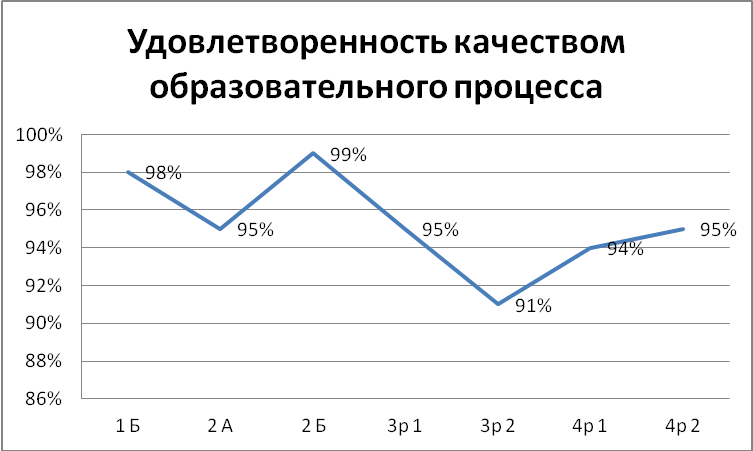 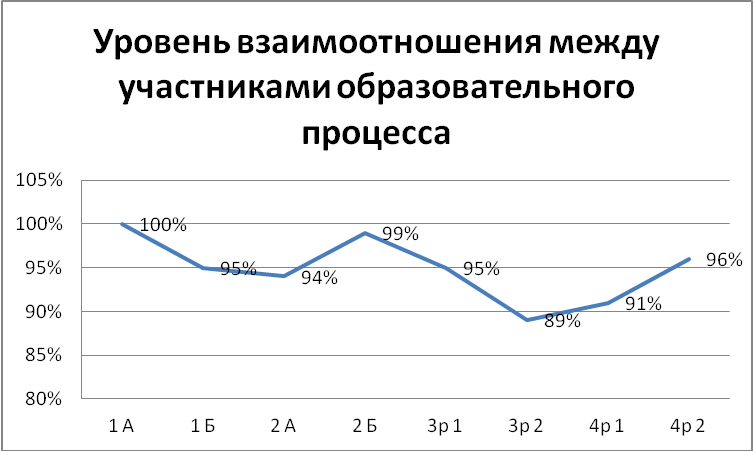 Основная школаВ анкетировании приняло участие 12 классов, 222 родителя средней школы.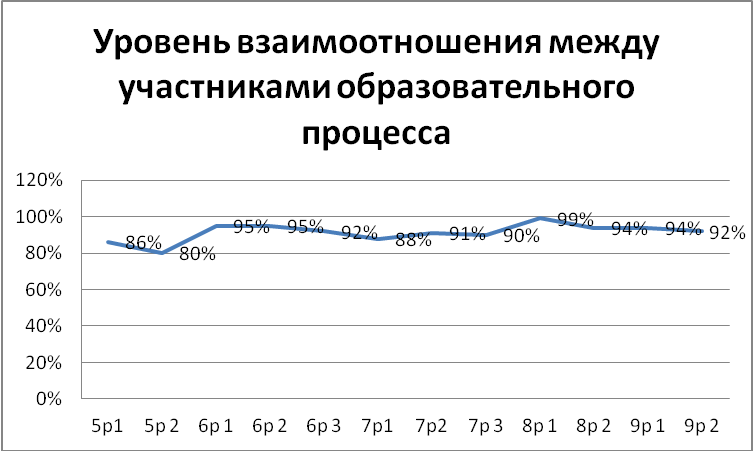 Основная полная общеобразовательная школаВ анкетировании приняло участие 2 класса,  59 родителя старшей школы.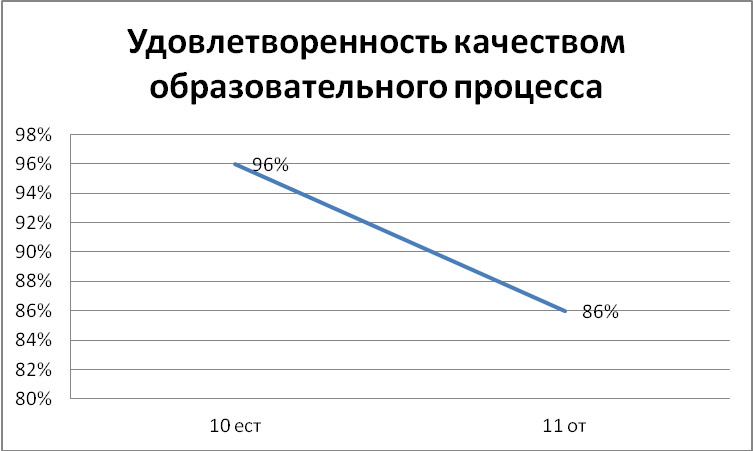 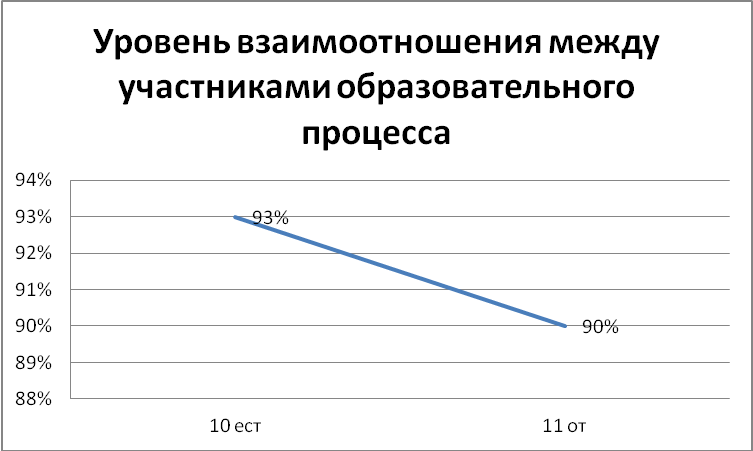 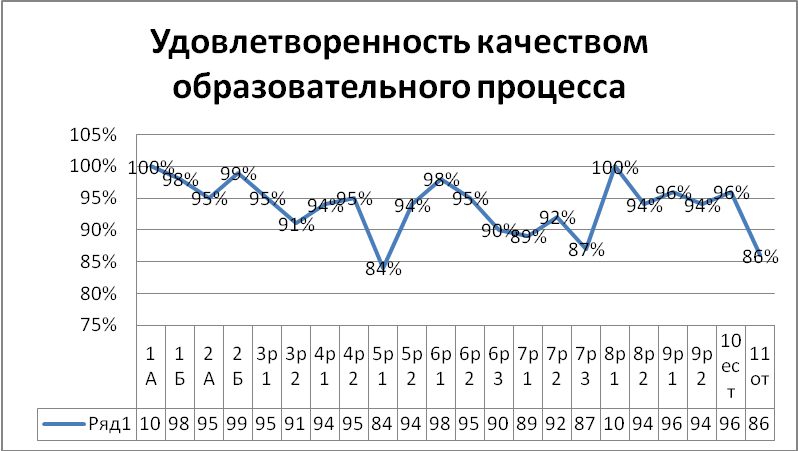 Вывод:Очень высокий уровень удовлетворенности образовательным учреждением показали родители следующих классов: 1 А, 1 Б, 2 А, 2 Б, 3р1, 4р 2, 6р 1, 6р 2, 8р 1, 9р 1, 10 ест. Всего: 261 человек.Высокий уровень удовлетворенности образовательным учреждением показали родители следующих классов: 3р 2, 4р 1, 5р 1, 5р 2, 6р 3, 7р 1, 7р 2, 7р 3, 8р 2, 9р 2, 11 от. Всего: 226 человек.Средний и низкий уровень удовлетворенности родителей отсутствует. 1.7. Кадровая укомплектованность.       Общая численность педагогических работников составляет – 32 человека.Лицей полностью укомплектован педагогическими кадрами, профессионально организующими образовательную деятельность. 28 педагогов имеет высшее образование, 4 учителя имеют среднее профессиональное образование педагогической направленности.  Характеристика педагогических  кадров     Количество педагогических работников, которым по результатам аттестации присвоена квалификационная категория – 21, что определяет 65.6% качества педагогического состава.Из них 11 педагогов имеют высшую квалификационную категорию, 10 педагогов имеют первую квалификационную категорию.    Характеристика административно-управленческого персоналаОбразовательную деятельность учителей лицея можно оценить  как открытую для принятия всего нового, значимого для развития обучающихся и для совершенствования образовательного процесса.  В целях обеспечения дальнейшего совершенствования образовательного процесса в лицее организована система прохождения курсов повышения квалификациив соответствии с требованиями Федеральных государственных стандартов образования.  Все педагоги лицея вовлечены в данную систему и имеют свидетельства курсовой подготовки по предметам и по курсам внеурочной деятельности. В целях обеспечения дальнейшего совершенствования образовательного процесса в лицее организована система прохождения курсов повышения квалификации в соответствии с требованиями Федеральных государственных стандартов образования.  Всего в течение 2018 года активную позицию в данном направлении проявили  практически все учителя лицея:1)курсовую подготовку на  курсах повышения квалификация Ростовского ИПК и ППРО прошли учителя английского языка Ретинская Н.В., Похлебаева А.С.;2)дистанционную курсовую подготовку по программам  образовательных областей прошли 9 педагогов: Бабченкова М.А., Быкова И.В., Гогу М.А., Ковалёва И.И., Косарева Е.В., Некрасова Е.П., Павлова Э.А., Письменская Н.Н., Пороло Т.АП.3)дистанционную курсовую подготовку по программам:   -Внеурочная деятельность в соответствии с требованиями ФГОС общего образования: проектирование и реализация»   прошли  29 человек.   -«Организация инклюзивного образования в условиях реализации ФГОС общего образования для детей с ОВЗ»  прошли  35 человека.4)дистанционную курсовую подготовку проходят 8 человек: Асеева А.А., Бельчич И.С., Гогу М.А., Грошева А.А., Катунина О.В., Краснова И.Л., Логунова Л.П., Мурлычёва И.Н.5)курсовую подготовку по программе обучения педагогических работников «Оказание первой помощи»   -34 человека.Формирование и  развитие профессионально-педагогической компетентности учителя во многом определяется участием  наших  педагогов  в  семинарах различного уровня, в конкурсах профессионального мастерства.Сегодня каждый педагог лицея, участвуя в работе семинаров, конференций, конкурсов,  имеет  возможность соотнести свои образовательные позиции и с образовательными позициями коллег и опубликованного лучшего педагогического опыта.   В течение 2018 года активную творческую  позицию  в совершенствования профессионального мастерства заняли 26 педагогов лицея.-В январе 2018 г.  Павлова Э.А., учитель в начальных классах приняла участие в муниципальном конкурсе профессионального мастерства  «Учитель года - 2018».-25.01.2018г. для молодых и начинающих педагогов в лицее проведён семинар по теме «Система организации и проведения  урока» (в работе семинары приняли участие Бельчич И.С., Бебех Г.В., Буров О.Ю. , Васильева Т.А., Данкева Т.В., Зверев П.А., Кутько Н.А.).-В целях обеспечения качества ведения и учета результатов образовательной деятельности в подсистеме ГИС Контингент (ИС «Электронная школа» в феврале 2018года проведён семинар по теме «Обеспечение качества ведения документации и учета контингента в подсистемах ГИС Контингент (ИС «Электронная школа)»Материал для обсуждения подготовил Зверев П.А., учитель информатики.-В январе-феврале 2018 года Буров О.Ю., учитель физической культуры принял участие во всероссийском конкурсе «Шахматный всеобуч России», организованный Министерством образования и науки Российской Федерации, Российской шахматной федерации при поддержке Фонда президентских грантов.  По итогам конкурса Олег Юрьевич получил сертификат участника, предъявив на конкурс свои методические разработки и приняв участие  в работе видеоконференции.-27.04.2018 г.  Павлова Э.А., учитель в начальных классах приняла участие в городском семинаре по разработке и реализации  адаптированных образовательных программам для лиц с ОВЗ. К участию в семинаре приглашались учителя, работающие с данной категорией детей и имеющие опыт данной работы.-11 мая 2018г. Косарева Е.В. приняла участие в работе областного семинара-сессии «Новые подходы к формированию информационно-развивающей среды образовательного учреждения в контексте современной парадигмы образования». Семинар-сессия был организован  ГБУ ДПО РО РИПК и ППРО (Ростовским ИПК).-В июне 2018г. в целях обеспечения информационной безопасности учащихся лицея и на основании письма Министерства общего и профессионального образования Ростовской области молодые педагоги лицея включились в движение «Интернет без угроз»: заполнили анкету  на сайте Национального  центра информационного  противодействия терроризму и экстремизму в образовательной среде и сети Интернет   и стали участниками Ростовского регионального общественного движения «Интернет без угроз» педагоги лицея:1.Бельчич Инна Сергеевна, учитель начальных классов;2.Данкева Татьяна Владимировна, учитель математики;3.Катунина Ольга Владимировна, педагог-психолог;4.Кутько Наталья Александровна, учитель математики и информатики.5.Зверев Павел Андреевич, учитель информатики.-В июне 2018г. на основании приказа Отдела образования №317 и с целью повышения эффективности профилактики суицида несовершеннолетних, Ильина О.В., педагог-психолог отправила свои материалы для участия в муниципальном этапе областного конкурса разработок профилактических мероприятий, направленных на снижение риска суицидов несовершеннолетних:  номинация - классный час, тема работы - «Как прекрасен этот мир, посмотри!». -Асеева А.А., Гогу М.А.  (приняли участие в работе областного семинара «Традиции и новаторство современной педагогики искусства в достижении образовательных результатов ФГОС», организованного ГБУ ДПО РИПК и ППРО);  -Буров О.Ю. в рамках проведения «Единого дня ГО и ЧС»   провёл открытый урок ОБЖ в 10 классе, по теме «Единая  государственная система предупреждения и ликвидации чрезвычайных ситуаций, её структура и задачи» (02.10.2018 года). В ходе проведения открытого урока были проведены практические занятия.-Бабченкова  М.А. приняла участие Дне открытых дверей, который провела  Новочеркасская специальная школа-интернат № 33, где представлена система работы по организации образовательной деятельности слепых и слабовидящих обучающихся в условиях новых требований и подходов к образованию в соответствии с требованиями федерального государственного образовательного  стандарта;  данные позиции важны в решении вопросов инклюзивного образования в лицее 2 ноября 2018 года;-Бельчич И.С. приняла участие в традиционных Димитриевских чтениях, посвященных решению вопросов развития духовно-нравственной культуры учащихся  (01.11.2018г.).-Зверев П.А., учитель информатики принял  участие в XVIII Южно-Российской межрегиональной научно-практической конференции-выставки «Информационные технологии в образовании – 2018». в г.Ростове-на-Дону   в  КВЦ «Дон-Экспоцентр» (20.11.2018г.).-Катунина О.В., педагог-психолог  приняла участие в научно-практической конференции «Служба практической психологии образования Ростовской области: актуальные задачи и перспективы» в г.Ростове-на-Дону в  МБОУ  СОШ  №115  (30.11.2018г.).  1.8. Учебно-методическое обеспечение образовательного процессаУчебно-методическое обеспечение образовательного процесса рассматривается нами как планирование, разработка и создание оптимального комплекса учебно-методической материалов, необходимых для эффективной организации образовательного процесса.       Образовательная деятельность в лицее организуется на основе образовательных программ, разработанных по ступеням образования:  Основная образовательная программа начального общего образования,  Образовательная программа основного общего образования, Основная образовательная программа среднего общего образования.Основные образовательные программы начального и основного общего образования разработаны на основе анализа деятельности образовательной организации, в соответствии с требованиями федерального государственного образовательного стандарта начального общего и основного общего образования к структуре основной образовательной программы, определяет содержание и организацию образовательного процесса, цель, задачи, планируемые результаты, содержание и организацию образовательной деятельности при получении начального и основного общего образования.Основная образовательная программа среднего общего образования  разработана в соответствии с Требованиями Федерального Компонента государственного образовательного стандарта среднего  общего образования к структуре основной образовательной программы, определяет цель, задачи, планируемые результаты, содержание и организацию образовательного процесса на ступени среднего общего образования. Основная образовательная программа среднего общего образования  реализуется в соответствии с Требованиями Федерального Компонента государственных образовательных стандартов  и группируется в три основных раздела: целевой, содержательный и организационный.        Основные образовательные программы  разработаны с учетом образовательных потребностей и запросов всех участников образовательного процесса: родителей, учащихся, педагогов, с учётом возрастных психологических особенностей учащихся.содержания образовательной деятельности на всех ступенях образования,  психологических особенностей       Педагоги лицея свою образовательную деятельность строят на основе рабочих программ, разработанных в соответствии с требованиями учебных дисциплин и курсов внеурочной деятельности, а также на основе требований к структуре рабочей программы,  примерной образовательной программы по  предмету, учебно-методического комплекса, основной образовательной программы школы.Количественные данные о рабочих программах педагогов лицея:       Организацию образовательной деятельности поддерживает библиотечный фонд лицея, который насчитывает 11701 учебник, вся учебная литература приобретена согласно федеральному перечню учебников 1.9. Библиотечно- информационное обеспечениеВ МБОУ лицее №5 имеется собственная библиотека с читальным залом.  Работа данной структуры призвана содействовать созданию оптимальных условий для реализации образовательных и воспитательных задач школы. Составлен план работы школьной библиотеки  на 2018-2019 учебный год. Для реализации в полной мере работы с  библиотечно - информационным фондом есть ставка заведующего библиотекой. По графику работа библиотеки организована 5 дней в неделю (кроме субботы- воскресенья), с 8.00 до 16.00 без перерыва. Основными направлениями являются: оказание методическо- консультационной помощи педагогам, родителям  и учащимся в получении информации из библиотеки, формирование навыков и умений самостоятельной, творческой и поисковой работы  с различными источниками (книгами, газетами, журналами, электронными образовательными ресурсами), создание в работе библиотеки возможности интеллектуального развития  учащихся. Библиотека создает комфортные, индивидуально развивающие условия для разно уровневой  работы в условиях проектного, проблемного, личностно- ориентированного обучения  для каждого учащегося, особенно одаренного ( выполнять задания- проекты, доклады, рефераты, заниматься своим самообразованием).Библиотечный фонд постоянно обновляется, на 1 января 2019 года фонд насчитывает:- учебной литературы-11701 экземпляр;- художественно- публицистической литературы-6172 экземпляра;-методической литературы -266 экземпляров.Все учащиеся МБОУ лицея №5 обеспечены  бесплатными учебниками в полном объёме в соответствии с учебным планом.   Для полноценной деятельности   имеется 1 компьютер для работы обучающихся и педагогов. Также всем участникам образовательного процесса осуществляется доступ к электронным учебным ресурсам (медиатека). Востребованность библиотечного фонда и информационной базы достаточно высокая. 1.10. Материально-техническая базаМатериально-технические условия реализации основной образовательной программы обеспечивают возможность достижения обучающимися  установленных Стандартом требований к результатам образовательной программы.  Соблюденытребования: санитарно-гигиенических норм образовательного процесса (требования к водоснабжению, канализации, освещению, воздушно-тепловому режиму);санитарно-бытовых условий (наличие оборудованных гардеробов, санузлов);социально-бытовых условий (наличие оборудованного рабочего места, учительской);пожарной и электробезопасности;требований охраны труда;Школа имеет современную развитую материально-техническую базу, обеспечивающую качественную организацию образовательного процесса. МБОУ лицей №5 осуществляет образовательную деятельность в 3х этажном типовом панельном здании площадью 2754,2кв.м., в состав которого входят:учебные кабинеты – 40 (кабинеты оснащены информационно-компьютерной техникой, теле- и аудиоаппаратурой);кабинет русского языка, кабинет биологии, кабинет ОБЖ, кабинет начальных классов;компьютерныеклассы – 5 (стационарные -2, мобильные-3);цифровые лаборатории для кабинетов физики, химии, биологии;информационно-компьютерная техника (компьютеров - 77, ноутбуков – 45,  двухэкранных проекторов-25, проекторов- 25 , сканеров- 3, принтеров – 9 шт.);цифроваявидеостудия;цифровое оборудование в кабинете химии и биологии.Видеоконференцзал;Цифровыефотоаппараты- 3 шт.;медицинское оборудование для обследования учащихся по системе «АРМИС»;выход в Интернет -16мест;электроннаяпочта;интерактивныедоски -22 шт.;телевизоры – 2 шт., магнитола – 1, видеомагнитофоны -2, музыкальные центры – 4 шт.;большой и малый спортивные залы, оснащенные необходимымоборудованием, тренажерныйзал;актовыйзал;залритмики;библиотека (общее число книг - 18498    экз. из них: учебников – 11701,  художественной литературы – 6172, методической – 266 экз.; все учащиеся лицея были обеспечены  бесплатными учебниками в полном объёме в соответствии с учебным планом);медицинский кабинет (медицинский контроль осуществлялся медицинским персоналом городской детской поликлиники – договор №10 от 09.01.2018 г., лицензия  МЗ РО-П-01 №0006393);процедурныйкабинет;компьютерная техника для организации образовательного процесса (классные кабинеты) – 22 комплекта.        Данная материально-техническая база обеспечивала условия для организации образовательной деятельности, для занятий физкультурой и спортом,  для организации досуговой деятельности учащихся, для реализации занятий дополнительного образования, а также для организации оздоровления и отдыха детей в каникулярный период.Состояние учебных кабинетов соответствовало  требованиям СанПина, а именно:учебные кабинеты были оснащены двухместными столами;расстановка и высота ученических столов соответствовала санитарным нормам;каждый обучающийся был  обеспечен рабочим местом в соответствии с его ростом и состоянием слуха и зрения. Созданы условия для людей с ограниченными возможностями -  вход  в МБОУ лицей №5  обеспечен пандусом.Условия для досуговой деятельности и дополнительного образования.В образовательном учреждении имелись  все возможности для занятости детей во внеурочное время через систему дополнительного образования. В течение учебного года работало 5 кружков, в которых занимались 98 детей.Организация безопасности, питания и медицинского обслуживания учащихся МБОУ лицея №5Состояние антитеррористической безопасности определялось следующими мероприятиями:проводился ежедневный двухразовый осмотр здания и прилежащей территории;территория лицея, а также фойе обеспечены системой видеонаблюдения (для этого использовались 15 внешних видеокамер и 11 внутренних видеокамер);дневная охрана осуществлялась силами охранного предприятия  ООО «Атлант»;установлена связь с МЧС, со службами ОВД, ГИБДД (здание лицея оборудовано  тревожной кнопкой);составленпаспортдорожнойбезопасности;регулярно проводился инструктаж преподавательского, технического персоналов и детских коллективов по технике действий и правилах поведения при обнаружении бесхозных вещей и подозрительного поведения отдельных лиц.Питание в лицее рассматривается как важный фактор здоровьесберегающего воспитания. Для обеспечения учащихся горячим питанием в лицее имеется  столовая на 200 посадочных мест.Пищеблок оснащен  необходимым современным оборудованием.Меню составлялось  в соответствии с требованиями детского диетического питания;Контроль  качества питания и его витаминизацией осуществлялся медицинской сестрой;В лицейской столовой было организовано горячее питание  (завтрак, обед, полдник), которым   было охвачено  около  99% обучающихся, что является показателем качества питания;детям было предоставлено  бесплатное питание в виде молока: этой возможностью пользовались 224учащихся начальных классов (при наличии согласия родителей или  законных представителей).          С целью обеспечения транспортной доступности и безопасности детей к месту обучения была организована транспортная перевозка  специализированным школьным автобусом   детей начальной школы, живущих в поселке Шахтерский. В прошедшем году данной услугой пользовалось 20  человек.Учащимся школы обеспечен доступ к информационным системам и информационно-телекоммуникационным сетям на уроке информатики и ежедневно в свободном доступе с 15:00 до 17:00 в компьютерном кабинете №301. В свободное от уроков время каждый желающий (учитель или ученик) при помощи администратора точки доступа к сети Интернет может воспользоваться техническими и сетевыми ресурсами для выполнения учебных задач. В рамках образовательного процесса осуществляется доступ учащихся ко всем образовательным ресурсам сети Интернет под руководством преподавателя, проводящего учебное занятие. Исключен доступ учащихся к сети Интернет без присутствия преподавателя. В кабинетах информатики  на всех компьютерах, подключенных к сети Интернет, установлена и настроена программа контентной фильтрации, обеспечивающая исключение доступа к ресурсам Интернет, не относящимся к образовательному процессу. Установлен (предоставляемый провайдером) фильтр NetPolice. Договор на предоставление услуг связи (Интернет) заключен с оператором связи ОАО "Ростелеком".Вывод:созданы условия реализации основной образовательной программы, соблюдены следующие особенности: комфортность и эргономичность инфраструктуры образовательной организации. Определись позитивные моменты: ежегодно обновляются кабинеты (в соответствии с требованиями ФГОС), обеспечены все кабинеты АРМ, актовый зал – современным медиа комплексом. Раздел 2. Статистическая часть1. Показатели деятельностиОбобщения и выводыДеятельность МБОУ лицея №5 соответствует актуальным нормативным требованиям. Следует отметить, что контингент учащихся стабилен. Все учащиеся успешно проходят государственную итоговую аттестацию с получением документов об образовании. По окончании лицея выпускники успешно поступают и учатся в высших учебных заведениях.Педагогический состав МБОУ лицея №5 стабилен,  все педагоги регулярно проходят курсовую подготовку, активно участвуют в педагогических конкурсах и проектах. Учителя лицея много внимания уделяют работе с одаренными детьми. В лицее созданы все условия для функционирования образовательного процесса.Следует активизировать работу по повышению качества образования и сохранению здоровья учащихся.Директор МБОУ лицея №5                                 Гайдукова С.П.Введение 3Раздел 1. Аналитическая часть1.1 Общая информация об образовательной организации31.2. Система управления101.3.Образовательная деятельность121.4. Качество предоставления образовательных услуг241.5.Востребованность выпускников381.6.Внутренняя система оценки качества391.7. Кадровая укомплектованность.581.8. Учебно-методическое обеспечение образовательного процесса551.9. Библиотечно - информационное обеспечение561.10. Материально-техническая база57Раздел 2. Статистическая часть60Обобщение и выводы63Полноенаименованиеорганизации:муниципальное бюджетное общеобразовательное учреждение лицей №5 города Каменск-ШахтинскогоСокращенноенаименованиеорганизации:МБОУ лицей №5ИНН:6147015399КПП:614701001ОГРН:1026102108636Юридический и фактическийадрес:346800, Ростовская область, г.Каменск-Шахтинский, ул. Героев Пионеров д.81Время работы:  Пн - Пт с 8:00 до 18:00, сб с 8.00-14.00
Телефон:       8(8636)7-30-75
Сайт:         http://лицей5-каменск.рфEmail:         lycee-5k@yandex.ru  Образовательная деятельность осуществляется по следующим адресам:346800, Ростовская область, г.Каменск-Шахтинский, ул. Героев Пионеров д.81346800, Ростовская область, г.Каменск-Шахтинский, м-он 60 лет Октября д.7Датасозданиямуниципальное бюджетное общеобразовательное учреждение лицей №5 города Каменск-Шахтинского (далее по тексту — Учреждение)создано на основании постановления Администрации города Каменск-Шахтинский от 10.08.2011г. № 1084 и является правопреемником:муниципального общеобразовательного учреждения лицея №5 (Постановление Главы Администрации г.Каменск - Шахтинского от 22.12.2003г. № 2593);муниципального образовательного учреждения Лицей №5 (решение Главы Администрации г.Каменск-Шахтинского от 22.03.1999г. №1320);муниципального образовательного учреждения Лицей -5 (свидетельство о государственной регистрации Администрации г.Каменск-Шахтинского от 22.03.1999г. №1320)муниципальной средней (полной) общеобразовательной школы №5 – лицей (Постановления Главы Администрации г.Каменск-Шахтинского от 06.09.1994г. №1320)Наименование Учреждения при создании: Муниципальная средняя (полная) школа №5, год открытия – 1989г.Учредителем и собственником имущества Учреждения является муниципальное образование «Город Каменск-Шахтинский».В соответствии с законодательством Российской Федерации и нормативно-правовыми актами муниципального образования «Город Каменск-Шахтинский» функции и полномочия учредителя Учреждения от имени муниципального образования «Город Каменск-Шахтинский» исполняет Отдел образования Администрации г. Каменск-Шахтинского (далее — Учредитель).В соответствии с законодательством Российской Федерации и нормативно-правовыми актами муниципального образования «Город Каменск-Шахтинский» функции и полномочия собственника имущества Учреждения от имени муниципального образования «Город Каменск-Шахтинский» исполняет Комитет по управлению имуществом Администрации города Каменск-Шахтинский (далее — Собственник)Учредитель:Учредителем и собственником  имущества МБОУ лицея №5 является муниципальное образование «Город Каменск-Шахтинский». Функции и полномочия Учредителя МБОУ лицея №5  в соответствии с муниципальными правовыми актами, в рамках своей компетенции осуществляет Муниципальное учреждение отдел образования Администрации города Каменск-Шахтинский Ростовской области (далее Учредитель). Функции и полномочия собственника имущества в рамках своих компетенций осуществляет Комитет по управлению имуществом г.Каменск-Шахтинского Ростовской области.
 Директор МБОУ лицея №5Гайдукова Светлана Петровна Телефон 8 863(65) -7-30-75Email: lycee-5k@yandex.ru Сведения о филиалахМБОУ лицей №5 не имеет обособленных подразделений – филиалов, представительств.
МБОУ лицей №5  размещается в одном здании: начальные классы,  основная и средняя  школа - по адресу: ул. Героев Пионеров д.81, уроки технологии проводятся в мастерских на базе МБОУ СОШ №14 - по адресу: м-он 60 лет Октября д.,7Лицензия:Регистрационный №2901
Серия:61ЛО1 № 002786
Дата начала действия лицензии: 18.10.2012 года
Дата окончания действия лицензии: бессрочноСвидетельство выдано Региональной службой по  надзору и контролю в сфере образования Ростовской области; Приказ №3789 от 18.10.2012г.Регистрационный №2901
Серия:61ЛО1 № 002786
Дата начала действия лицензии: 18.10.2012 года
Дата окончания действия лицензии: бессрочноСвидетельство выдано Региональной службой по  надзору и контролю в сфере образования Ростовской области; Приказ №3789 от 18.10.2012г.Аккредитация- номер     - 2306                 - серия  -  61А01  №  0000372                 - дата выдачи          -18.02.2014 года,                 - срок действия       -18.02.2026 года,                                    - Приказ  Региональной  службы по надзору и контролю в сфере образования Ростовской                                       области  №347 от 18.02.2014г.                  - номер     - 2306                 - серия  -  61А01  №  0000372                 - дата выдачи          -18.02.2014 года,                 - срок действия       -18.02.2026 года,                                    - Приказ  Региональной  службы по надзору и контролю в сфере образования Ростовской                                       области  №347 от 18.02.2014г.                  Понедельник – с 7.30 – 18.00Вторник  – с 7.30 – 18.00Среда – с 7.30 – 18.00Четверг– с 7.30 – 18.00Пятница – с 7.30 – 18.00Суббота– с 7.30 – 14.00№ урокаВремяПеремена1 урок8.00 - 8.3510 минут2урок8.45 – 9.20Динамическаяпауза 9.20 -10.00 40 минут 3 урок10.00 – 10.3510 минут 4 урок10.45 -11.20№ урокаВремяПеремена1 урок8.00-8.4510 минут2 урок8.55-9.4020 минут3 урок10.00-10.45 20 минут4 урок11.05-11.50 10 минут5 урок12.00-12.45№ урокаВремяПеремена18.00    - 8.4510 минут28.55    - 9.4020 минут310.00  - 10.4520 минут411.05 - 11.5010 минут512.00 - 12.4510 минут612.55 – 13.40№ урокаВремяПеремена18.00    - 8.4510 минут28.55    - 9.4020 минут310.00  - 10.4520 минут411.05 - 11.5010 минут512.00 - 12.4510 минут612.55 – 13.4010 минут713.50 – 14.351 классы2-4 классы2-4 классыпонедельник 12.00 – 14.0012.00 – 14.0012.00 – 14.00Вторник12.00 – 14.0013.00 – 14.0013.00 – 14.00среда13.00 – 14.0013.00 – 14.00Четверг12.00 – 14.0013.00 – 14.0013.00 – 14.00пятница12.00 – 14.0012.00 – 14.0012.00 – 14.00Ежедневно 16.00 – 18.0016.00 – 18.0016.00 – 18.00Завтрак8.35-8.45  1А,1Б классыЗавтрак8.45-8.55  5р1,5р2, 6р1,6р2,6р3, 7р1,7р2,7р3,8р1,8р2  классыЗавтрак9.40-10.002А,2Б,3р1,3р2,4р1,4р2 классыОбед:      10.45-11.055р1,5р2,5р3,6р1,6р2,7р1,7р2,8р1,8р2, 9-11 классы                                 Обед:      12.45-13.00  2А,2Б, 3р1,3р2, 4р1,4р2, 4р3 классыОбед:      13.101А,1Б классыПолдник:15.00            1-4 классыПоказатели2016201720181Общаячисленностьучащихся5895925952Численность учащихся по образовательной программе начального общего образования2472252273Численность учащихся по образовательной программе основного общего образования2783062974Численность учащихся по образовательной программе среднего общего образования646171Уровеньобразованияна 01.01.2018годна 01.01.2018годНа 31.12.2018 годаНа 31.12.2018 годаУровеньобразованияКол-воклассовКол-вообучающихсяКол-воклассовКол-вообучающихсяНОО82258227ООО1230612297СОО261271итого2259222595КлассыКоличествоклассовВ них обучаетсяПо общеобразовательным программамПо программам адаптированного обучения1269690224848032646404246453 итого8227227053535306369690727373082494909253530итого1229729701013838011133330итого271710ВСЕГО225955950Уровень образованияПрофильКлассКоличество учащихсяСреднееобщееобразованиеЕстественно-научный1038СреднееобщееобразованиеЕстественно-научный1133Возрастная категорияIII место   II место     I место       Начальная школа3р12р14р15-7 классы6р15р17р2сентябрьоктябрьноябрьдекабрьянварьфевральмартапрельмайиюньДень знанийДень учителяСмотр готовности отрядов ЮИД Праздник для мамДни воинской славыНовогодние утренники и спектаклиКонкурсная программа «Жемчужин-ка лицея» (1-4 классы)  Участие в акции» Бессмертный полк»День открытых дверей Посвящение первоклас-
сников в пешеходыДень ДублераСлет волонте-ров« Мы - за здоровый образ жизни!»Декада «Твори добро», « Подари подарок другу»«Рождественский перезвон» Спортив-ный праздник "Навстречу нормам ГТО"Конкурсная программа для юношей « Мистер Х» Конкурсная программа для старшеклас-сниц« Жем-чужина лицея»Спортив-ный праздник « Папа, мама и я – здоровая семья»Смотр строевой песни (1- 7 классы)Фестиваль патриоти-ческой песни« Навстречу Великой победе» День ГородаДень древонасажденияКонкурс « Новогоднее убранство»Новогодний КВНУчастие в городском смотре художественной самодеятельностиДень древонасажденияАкция «Лицей цвету-щий»Последний звонокВы-пускной балПредметВсегосдавали%Сдалипредмет%Русскийязык5910059100Математика5910059100География5288,15288,1Химия46,846,8Обществознание3864,43864,4Физика711,9711,9Биология1016,91016,9Английскийязык35,135,1Информатика35,135,1ПредметыМакси-мальныйбаллСреднийтесто-вый баллСреднийотметочный баллКачествен-ный уровень результатовв     %Русскийязык3930,24,072,9 Математика3218,74,0881,4География3224,04,2586,5Химия 3428,54,5           100Обществознание3925,93,957,9Физика4028,24,485,7Английский язык7063,04,7100Биология4628,03,772,7ПредметыПредметыПодтвердилирезультатПодтвердилирезультатВышеВышеНижеНижеКол-воКол-во%Кол-во%Кол-во%Русскийязык593762,71322,0915,3Алгебра593559,31322,01118,7Геометрия593254,31423,71322,0География522650,02038,5611,5Химия4    3   75,000125,0Обществознание382052,7410,51436,8Физика4375,000125,0Английскийязык3266,700133,3Биология11763,619,1     327,3Количествов % к общему числу участников ЕГЭБезвыборапредметов13,6по 3 предметам13,6по 4 предметам17 60,7по 5 предметам     932,1ПредметВсегоИз них успешно сдавших выбранный предметНепреодолели «порог»Русскийязык2828Математика (База)2828Математика (Проф.)25214Литература11Химия33Обществознание1111Физика14                 131Информатика и ИКТ44Биология11История11Английскийязык24Предмет, датасдачи ЕГЭВ лицееВ лицееПредмет, датасдачи ЕГЭв 2017 годув 2018 годуИнформатика и ИКТ 73,563,5Математика (Профильн.),  4946,4Обществознание6061,7Физика5448Литература6062Русскийязык6673,6Биология6861Английскийязык7158История4942Химия7656,3№НазваниемероприятияЧислоучастниковЧислоучастниковИтоги (статус: победитель, призёр)Итоги (статус: победитель, призёр)ФИО учащихся -победителей и призёров№НазваниемероприятиягородрегионгородрегионФИО учащихся -победителей и призёров1XIII открытая  Всероссийская  интеллектуальная олимпиада «Наше наследие»42---Командалицея2ВсероссийскаяОлимпиадашкольников61911-Селезнёва Ксения, призёр (биология)Селезнёва Ксения, призёр (литература)Алексенко Артемий,Победитель (математика)Алексенко Артемий,Победитель (технология)Кононова Валерия, призёр (история)Кононова Валерия, призёр (обществознание)Мельникова Маргарита, призёр (обществознание)Мусин Максим, победитель (технология)Асеев Александр, призёр (технология)Буров Илья, призёр (физическая культура)ЧернявскаяЕкатерина, победитель (обществознание)3Олимпиада школьников для учащихся 4-11-х классов по Основам православной культуры.31-10-1.Шиянова Анастасия, победитель2.Семиколенова Анастасия, – призер3.Бобро Никита, призер4.Алексенко Яков,  призер5.Бачурина Валерия,  призер6.Чекмарева Ксения, призер7.Казанцева Юлия, призер 8.Болдырева Мария, призер.9.Бачурина Валерия, призёр10.Болдырева Мария, призёр.4Муниципальный этап областной олимпиады школьников по информационным технологиям в 2018  году. 6---5Олимпиада «Знатоков Конституции и избирательного права».212-Кононова Валерия – победитель,Мельникова Маргарита – призёр.6Муниципальный  тур областной геологической и геоэкологической олимпиады10-3-Кощеева Милена, Чернявская Екетерина, Уваровская Алина7Олимпиада развивающего обучения среди учащихся 4-х классов. 3-1-АлексенкоЯков – победитель8Отборочный муниципальный  тур  всероссийской Многопрофильной инженерной олимпиады «Звезда», организованной Министерством внутренних дел РФ и сообществом технических вузов195-13-Призёры:Марценюк Олеся, Казаченко Дарья, Мазепа Мария, Надёжин Артём, Соколовская Полина, Ермилов Артём, Мизёв Александр, Диченсков Е\вгений, Решетько Александра, Кремнёва Александра, Матвейчук Алина, Сенченко Мария, Ушакова Анастасия, Кириченко Артём, Кутько Андрей, Верёвкина Анастасия (русский язык и естественные науки), Ковтун София (русский язык и естественные науки)№НазваниемероприятияЧислоучастниковЧислоучастниковИтоги (статус: победитель, призёр)Итоги (статус: победитель, призёр)ФИО учащихся -победителей и призёров№НазваниемероприятиягородрегионгородрегионФИО учащихся -победителей и призёров1Региональный конкурсе социальной рекламы «Прокуратура против коррупции».11--2XIII Международного конкурса детского творчества в области изобразительного искусства «Красота Божьего мира».15-5-3конкурсе чтецов «Имя тебе Марина»:-2-1Стрельцов Андрей - дипломом «Гран-При»,4Четвертый  Международный   фестиваль искусств. Номинация (художественное слово);1111СтрельцовАндрей5Конкурс сочинений «Россия, устремленная в будущее» в рамках мероприятий, приуроченных ко Дню народного единства212-Шиянова Анастасия – победитель,Пищита Полина - призёр6Конкурс детских рисунков, посвящённых Дню матери.56---7Научно-практическая конференция«Экология  и природа Дона».2-2-Уваровская Алина – призёр, Слезнёва Ксения - призёр8Конкурс-акция  «Помогитептицам».9-2-Команда лицея – призёр,Гордубей Даниил - победитель9XVIII Всероссийской акции «Я – гражданин России».1-1-Командалицея - призёр10Научно-практическая конференции исследовательских работ «Шаги в науку»8-4-Пизёры - Срыбный Олег, Слепокурова Анна,  Сенькина Виктория, Плигин Егор.11Конкурс юных чтецов «Живая классика»  1---12Конкурсеэрудитов 2018.2---13Конкурс-игра «Брейн-ринг» по теме «2018 год – год волонтера и добровольца в России»  1---14Конкурс  детских рисунков «О, спорт – ты мир!»,  посвященного Году детского спорта в Ростовской области.7-3-Призёры - Кощеева Милена, Мазепа Мария,  Аксинина Полина.15Конкурс чтецов «Чти прошлое, твори настоящее».2-2-Победители - Казаченко Дарья, Стрельцов Андрей.16Конкурс видеороликов  «Я сдал ЕГЭ».3---17Международный молодежный конкурс социальной рекламы антикоррупционной направленности на тему: «Вместе против коррупции!»-1--18Конкурс «ЕГЭ-волонтёр 2018»:8---19Конкурс среди детей и юношества на лучшую разработку  с использованием ИТ2-2-Призёры – Селезнёва Ксения,Клементьев Артём.20Всероссийский конкурс «Овеянные славою флаг наш и герб»2-1-ЗайцеваВиктория - призёр21Всероссийский конкурс «Моя малая Родина: природа, культура, этнос». Номинация «ЖивойсимволмалойРодины».222-Призёры – Архипова Анна, Грешнова Елизавета.22Всероссийский конкурс юных экскурсоводов в номинации «Экскурсовод по объектам культурного и природного наследия».111-КазьминаДарья - победитель23Международный конкурс детского творчества «Красота Божьего мира»11-5-Призёры - Клементьева Антонина, Терновский Матвей, Горбаткова Полина, Марценюк Олеся, Кощеева Милена.24Конкурсисследовательскихработ «Отечество».313-Присягин Егор –победитель,– Чернявская Екатерина и Жданова Варвара  - конкурса.25Конкурса , посвящённый 25-летию Конституции Российской Федерации212-Кононова Валерия – победитель, Мельникова Маргарита - призёр26Конкурс-игра «Астра – природоведение для всех» (Гелиантус)-52--27Конкурс-игра «Русский медвежонок – языкознание для всех»-250--ЧислоучастниковЧислоучастниковИтоги (статус: победитель, призёр)Итоги (статус: победитель, призёр)городрегионгородрегионОлимпиады366748-Конкурсы97309382ВСЕГО463351862НаименованиеКоличествоОкончили 9-й класс59Продолжилиобучение в 10 классе37Продолжили обучение в системе СПО15Не обучается (по инвалидности и достижении 18 лет) 0Переход в другуюшколу7НаименованиеКоличествоОкончили 11-й класс28Поступили в ВУЗы26Поступили в СПО 2Работает02018-2019 уч.г.2018-2019 уч.г.2018-2019 уч.г.      2017-2018 уч.г.      2017-2018 уч.г.      2017-2018 уч.г.    1 ступень    2 ступень    3 ступень    1 ступень    2 ступень     3 ступеньОбщаяуспеваемость99,498,810010099,7100Качество67,042,454,967,645,450,8ПолицеюОбщаяуспеваемость – 99,4Качество  -  51,5Общаяуспеваемость – 99,4Качество  -  51,5Общаяуспеваемость – 99,4Качество  -  51,5Общаяуспеваемость -  99,8Качество  -  53,2Общаяуспеваемость -  99,8Качество  -  53,2Общаяуспеваемость -  99,8Качество  -  53,2ВсегоаттестованоИзнихимеютоценкуИзнихимеютоценкуИзнихимеютоценкуИзнихимеютоценкуКачествознаний%СОУСреднийбаллУспеваемость%Всегоаттестовано5432Качествознаний%СОУСреднийбаллУспеваемость%158   16 (10,1%)90(57,3%)52(32,9%)067,0%58,573,7899,4ВсегоаттестованоИзнихимеютоценкуИзнихимеютоценкуИзнихимеютоценкуИзнихимеютоценкуКачествознаний%СОУСреднийбаллУспеваемостьв %Всегоаттестовано5432Качествознаний%СОУСреднийбаллУспеваемостьв %29714(4,7%)112(37,7%)171(57,5%)1(0,3%)42,4%49,03,498,8ВсегоаттестованоИзнихимеютоценкуИзнихимеютоценкуИзнихимеютоценкуИзнихимеютоценкуКачествознаний %СОУСреднийбаллУспеваемостьв %Всегоаттестовано5432Качествознаний %СОУСреднийбаллУспеваемостьв %           714(5,6%)35(49,2%)32(45%)054,7%53,43,6100ОУотличникиотличникина "4" и "5"на "4" и "5"с одной "3"с одной "3"неуспеваютнеуспеваютОУкол-воуч-ся%кол-воуч-ся%кол-во                     уч-ся%кол-воуч-ся%аттестовано526346,4%23744,9%22	4,1%10,19%классОбщаяуспеваемостьКачествоученияКлассныйруководитель2 «А»10072,7%Савенко А.А.2 «Б»10073,0%Бельчич И.С.3р110073,5%Письменская Н.Н.7р1100%72,7 %Кутько Н.А.10ест100%57,8Бебех И.В.11ест100%51,5Попова О.В.2аБолдырева У.
Ткачева В.
Харченко А.6р1Казаченко Д.
Срыбная А.2бБурим А.
Власова К.
Хуан Д.6р2Архипов В.
Камбулова В.3р1Немцева В.
Слепокурова А.
Срыбный О.7р1Архипова А.Суховеенко В.3р2Коваленко Софья7р2Карпова В.
Коробейник Р.4р1Гойкалова С.
Горбаткова П.
Сенькина В.8р2Ковтун С.4р2Багышов Н.Душин В.Ретинская Д.9р1 Башлай А.5р1Алексенко Я.
Рязанцев Д.9р2Алексенко А.Чекунов Н10 естПрисягин Е.Пищита П.11 естКазьмина Д.Мусин М.класс2017-20182017-20182018-20192018-2019класс2 четверть(1 полугодие)2 четверть(1 полугодие)2 четверть(1 полугодие)2 четверть(1 полугодие)классОбщ.усп.КачествоОбщ.усп.Качество 2 «А»--10072,7 2 «Б»--10073,03р110076,510073,53р210070,010063,04р110065,410062,54р210065,495,454,5І ступень10067,699,467,05р110064,310055,55р210062,196,038,46р110058,310057,66р210052,210036,36р310047,610038,07р110076,095,472,77р210046,410046,07р310037,510032,08р19633,396,034,68р29644,010034,79р11005010037,09р210025,910026,9II   ступень99,745,499,842,410 ест10046,6-2710057,811 ест10045,510051,5IIІ   ступень10050,810054,9По лицею99,853,299,451,5КлассПредмет/Учитель2018-20192018-20192018-20192018-2019КлассПредмет/Учитель1 четверть1 четверть2 четверть, (1 полугодие)2 четверть, (1 полугодие)КлассПредмет/УчительОбщКачествоОбщКачествоМатематика2 «А»Павлова  Э.А.95,866,610066,62 «Б»Павлова  Э.А.91,666,688683р1Логунова Л.П.85,258,88767,73р2Логунова  Л.П.82,157,188,866,64р1Павлова  Э.А.86,363,69163,64р2Павлова  Э.А.91,662,59065Русскийязык4р1Бабченкова  М.А.54,5/63,672,7/90/983,3/91/662,5/66,64р2Бельчич И.С.53,8/6462,5/66,685,7/90,462/62Окружающиймир2 «А»Тимошенко С.А.100682 «Б»Тимошенко С.А.92633р1Тимошенко С.А.90763р2Тимошенко С.А.9642Русскийязык5р1Попова О.В.80/8456/3692,6/96,259/635р2Мухина Д.М.88/9252/4095,5/82,656,5/39Математика5р1Кутько Н.А.8852100595р2Данкева Т.В.966078,347,86р1Данкева Т.В.925886,956,56р2Данкева Т.В.90,447,685,752,46р3Данкева Т.В.7537,578,952,67р1Кутько Н.А.867683577р2Кутько Н.А.84,66592507р3Кутько Н.А.78268832Биология6р1Мурлычева И.Н.95,4686р2Быкова И.В.100656р3Быкова И.В.10052,9Химия11 естБыкова И.В.90,656,2Биология8р1Мурлычева И.Н.100588р2Мурлычева И.Н.73,947,8География9р1Панасенко Л.Ф.100529р2Панасенко Л.Ф.96,242,3Физика10естКовалева И.И.94,739,4Русскийязык8р1Попова О.В.95,8/95,870,8/66,687,558,38р2Косарева Е.П.100/80,9/57,1/47,695,536,49р1Косарева Е.В.95,568,296,348,29р2Казанцева Н.В.100631005410естКазанцева Н.В.1005511естПопова О.В.90,653,12Математика8р1Некрасова Е.П.641210047,828р2Некрасова Е.П.71,41995,6543,489р1Некрасова Е.П.83,35088,8862,969р2Кутько Н.А.62,933,39233,310естНекрасова Е.П.10068,4211естНекрасова Е.П.86,753,387,8769,69№ классаУровеньудовлетворенностиродителейклассаУровеньудовлетворенностиродителейкласса№ классаУдовлетворенностькачествомобразовательногопроцессаУровень взаимоотношения между участниками образовательного процесса1 А100%100%1 Б98%95%2 А95%94%2 Б99%99%3р 195%95%3р 291%89%4р 194%91%4р 295%96%№ классаУровеньудовлетворенностиродителейклассаУровеньудовлетворенностиродителейкласса№ классаУдовлетворенностькачествомобразовательногопроцессаУровень взаимоотношения между участниками образовательного процесса5р184%86%5р 294%80%6р 198%95%6р 295%95%6р 390%92%7р189%88%7р292%91%7р 387%90%8р 1100%99%8р 294%94%9р 196%94%9р 294%92%№ классаУровеньудовлетворенностиродителейклассаУровеньудовлетворенностиродителейкласса№ классаУдовлетворенностькачествомобразовательногопроцессаУровень взаимоотношения между участниками образовательного процесса10 ест96%93%11 от86%90%Кол-во%Общее количество работников ОУ (все работники)48100Всего педагогических работников32100Учителя с высшим образованиемиз них:2887.5с высшим педагогическим2681.3с высшим (непедагогическим)23.8Педагогические работники, прошедшие курсы повышения квалификации за последние 3 года.                   из них:3196.9по ФГОС3196.9Учителя, аттестованные на квалификационные категории (всего):из них:  2165.6на высшую квалификационную категорию1134.4            на первую квалификационную категорию1031.3            на  соответствие занимаемой должности636ВысшаяквалификационнаякатегорияПерваяквалификационнаякатегорияУчителя,  аттестованные на должность «учитель»Учителя,   безквалификационнойкатегорииБебех И.В.Бабчёнкова М.А.Бебльчич И.С.Васильева Т.А.Быкова И.В.Бондарева Л.В.Бебех Г.В.Данкева Т.В.Гогу М.А.Ковалёва И.И.Буров О.Ю.Катунина О.В.Грошева А.А.Краснова И.Л.Зверев П.А.Савенко А.А.Казанцева Н.В.Криворогов В.И.Кутько Н.А.Тимошенко С.А.Косарева Е.В.Логунова Л.П.Похлебаева А.С.Некрасова Е.П.Мурлычёва И.Н.Панасенко Л.Ф. Мухина Д.М.Письменская Н.Н.Павлова Э.А. Попова О.В.Ретинская Н.В.Стогниенко Л.Р.Всего – 11 человек  (34.8%)Всего – 10 человек (31.3%)Всего – 6 человек(18.8%)Всего – 5 человек (15.6%)КоличествоАдминистративно-управленческий персонал (физические лица) (всего) 4Административно-управленческий персонал, имеющий специальное образование (менеджмент)3Административно-управленческий персонал, получивший или повысивший квалификацию в области менеджмента за последние 3 года (физические лица)3РабочиепрограммыРабочиепрограммыУчебнойдеятельностиВнеурочнойдеятельностиНачальноеобщееобразование7880Основноеобщееобразование177102Среднееобщееобразование36Всегорабочихпрограмм291182Nп/п   Показатели Единица измерения1.Образовательная деятельность1.1Общая численность учащихся595 человек1.2Численность учащихся по образовательной программе начального общего образования227 человек1.3Численность учащихся по образовательной программе основного общего образования297 человек1.4Численность учащихся по образовательной программе среднего общего образования71 человек1.5Численность/удельный вес численности учащихся, успевающих на "4" и "5" по результатам промежуточной аттестации, в общей численности учащихся237человек/51,5%1.6Средний балл государственной итоговой аттестации выпускников 9 класса по русскому языку4,0 балла1.7Средний балл государственной итоговой аттестации выпускников 9 класса по математике4.08 балла1.8Средний балл единого государственного экзамена выпускников 11 класса по русскому языку73,6 балла1.9Средний балл единого государственного экзамена выпускников 11 класса по математике46,4 балла1.10Численность/удельный вес численности выпускников 9 класса, получивших неудовлетворительные результаты на государственной итоговой аттестации по русскому языку, в общей численности выпускников 9 класса0 человек/ 0%1.11Численность/удельный вес численности выпускников 9 класса, получивших неудовлетворительные результаты на государственной итоговой аттестации по математике, в общей численности выпускников 9 класса0 человек/0%1.12Численность/удельный вес численности выпускников 11 класса, получивших результаты ниже установленного минимального количества баллов единого государственного экзамена по русскому языку, в общей численности выпускников 11 класса0 человек/0%1.13Численность/удельный вес численности выпускников 11 класса, получивших результаты ниже установленного минимального количества баллов единого государственного экзамена по математике, в общей численности выпускников 11 класса0 человек/0%1.14Численность/удельный вес численности выпускников 9 класса, не получивших аттестаты об основном общем образовании, в общей численности выпускников 9 класса0 человек/0%1.15Численность/удельный вес численности выпускников 11 класса, не получивших аттестаты о среднем общем образовании, в общей численности выпускников 11 класса0 человек/0%1.16Численность/удельный вес численности выпускников 9 класса, получивших аттестаты об основном общем образовании с отличием, в общей численности выпускников 9 класса5 человек/ 8,47%1.17Численность/удельный вес численности выпускников 11 класса, получивших аттестаты о среднем общем образовании с отличием, в общей численности выпускников 11 класса4 человека/ 14,2%1.18Численность/удельный вес численности учащихся, принявших участие в различных олимпиадах, смотрах, конкурсах, в общей численности учащихся463человек/77,3%1.19Численность/удельный вес численности учащихся-победителей и призеров олимпиад, смотров, конкурсов, в общей численности учащихся, в том числе:88 человек/ 14,8%1.19.1Регионального уровня2 человек/ 0,3%1.19.2Федерального уровня0 человек/%1.19.3Международного уровня0 человек/%1.20Численность/удельный вес численности учащихся, получающих образование с углубленным изучением отдельных учебных предметов, в общей численности учащихся102 человек/ 17,1%1.21Численность/удельный вес численности учащихся, получающих образование в рамках профильного обучения, в общей численности учащихся71 человек/ 11,9%1.22Численность/удельный вес численности обучающихся с применением дистанционных образовательных технологий, электронного обучения, в общей численности учащихся0 человек/ 0%1.23Численность/удельный вес численности учащихся в рамках сетевой формы реализации образовательных программ, в общей численности учащихся0человек/0%1.24Общая численность педагогических работников, в том числе:32 человек1.25Численность/удельный вес численности педагогических работников, имеющих высшее образование, в общей численности педагогических работников28 человек/87,5%1.26Численность/удельный вес численности педагогических работников, имеющих высшее образование педагогической направленности (профиля), в общей численности педагогических работников26 человек/81,3%1.27Численность/удельный вес численности педагогических работников, имеющих среднее профессиональное образование, в общей численности педагогических работников4 человек/ 12,5%1.28Численность/удельный вес численности педагогических работников, имеющих среднее профессиональное образование педагогической направленности (профиля), в общей численности педагогических работников4 человек/ 12,5%1.29Численность/удельный вес численности педагогических работников, которым по результатам аттестации присвоена квалификационная категория в общей численности педагогических работников, в том числе:21 человек/ 65,6%1.29.1Высшая11человек/ 34,3%1.29.2Первая10 человек/ 31,3%1.30Численность/удельный вес численности педагогических работников в общей численности педагогических работников, педагогический стаж работы которых составляет:1.30.1До 5 лет4 человек/12,5%1.30.2Свыше 30 лет11 человек/34,3%1.31Численность/удельный вес численности педагогических работников в общей численности педагогических работников в возрасте до 30 лет5 человек / 15,6%1.32Численность/удельный вес численности педагогических работников в общей численности педагогических работников в возрасте от 55 лет7 человек/ 21,9%1.33Численность/удельный вес численности педагогических и административно-хозяйственных работников, прошедших за последние 5 лет повышение квалификации/профессиональную переподготовку по профилю педагогической деятельности или иной осуществляемой в образовательной организации деятельности, в общей численности педагогических и административно- хозяйственных работников35 человек/97,2%1.34Численность/удельный вес численности педагогических и административно-хозяйственных работников, прошедших повышение квалификации по применению в образовательном процессе федеральных государственных образовательных стандартов в общей численности педагогических и административно-хозяйственных работников34человек/ 94,4%2.Инфраструктура2.1Количество компьютеров в расчете на одного учащегося0,23 единиц2.2Количество экземпляров учебной и учебно-методической литературы из общего количества единиц хранения библиотечного фонда, состоящих на учете, в расчете на одного учащегося19 единиц2.3Наличие в образовательной организации системы электронного документооборотада2.4Наличие читального зала библиотеки, в том числе:да2.4.1С обеспечением возможности работы на стационарных компьютерах или использования переносных компьютеровда2.4.2С медиатекойда2.4.3Оснащенного средствами сканирования и распознавания текстовда2.4.4С выходом в Интернет с компьютеров, расположенных в помещении библиотекинет2.4.5С контролируемой распечаткой бумажных материаловда2.5Численность/удельный вес численности учащихся, которым обеспечена возможность пользоваться широкополосным Интернетом (не менее 2 Мб/с), в общей численности учащихся342 человек/ 57,5%2.6Общая площадь помещений, в которых осуществляется образовательная деятельность, в расчете на одного учащегося5,85 м 2